Материалы для ИПГ, июль 2023 г.ЧериковСОДЕРЖАНИЕДЕМОГРАФИЧЕСКАЯ БЕЗОПАСНОСТЬ – ОСНОВА ПРОЦВЕТАНИЯ ОБЩЕСТВА, ГЛАВНОЕ УСЛОВИЕ РАЗВИТИЯ ГОСУДАРСТВАРазвитие человечества неразрывно связано с трансформациями демографических процессов. В XXI веке наблюдается быстрый и непрерывный, но при этом неравномерный рост численности населения планеты. На фоне стремительного увеличения численности жителей многих стран Африки, Азии и Латинской Америки минимальный прирост населения либо отрицательные демографические тенденции отмечаются в Европе, Японии, на постсоветском пространстве и др. По прогнозам ученых-демографов, до 2050 года в 45 странах мира убыль населения будет наблюдаться минимум на 10%. В эту группу попадает и восточноевропейский регион, в том числе Беларусь.Ученые обращают внимание на связь демографических процессов с господствующими в современном обществе ценностными ориентирами. Стремление жить в свое удовольствие, нежелание жертвовать своим комфортом, приоритет личностных интересов над общественными составляют первую группу причин снижения рождаемости, особенно в развитых странах мира. Негативно на рождаемости сказываются объективные достижения современного общества, связанные с изменением роли в нем женщины: рост ее занятости в рыночной экономике, стремление достигать карьерных успехов, желание получить нескольких образований. Нередко указанные тенденции ведут не только к позднему рождению детей, но даже и отказу от него.  1. Демографическая безопасность – важнейшая составляющая национальной безопасности Республики БеларусьОдним из составляющих элементов национальной безопасности Республики Беларусь является демографическая безопасность – состояние защищенности личности, общества и государства от воздействия демографических угроз, обеспечивающее стабилизацию численности населения, развитие человеческого потенциала страны, сохранение семейных и межпоколенческих связей.В нашей стране вопросы обеспечения демографической безопасности, поддержки семьи, защиты материнства, отцовства и детства находятся на постоянном контроле Главы государства.Выступая с Посланием белорусскому народу и Национальному собранию Республики Беларусь 30 марта 2023 г., Президент А.Г.Лукашенко подчеркнул:”Здоровье детей – вопрос демографической безопасности, без чего нет смысла думать о завтрашнем дне… Чтобы крепко стоять на своей земле, нас, белорусов, должно быть значительно больше – это важнейшее условие суверенитета. И государство делает много, чтобы обеспечить для этого соответствующие условия“. В демографической сфере основныминациональными интересами являются:стабилизация численности населения и создание предпосылок для его устойчивого роста на основе последовательного увеличения рождаемости и ожидаемой продолжительности жизни, снижения смертности;повышение общего уровня здоровья народа, охрана здоровья матери и ребенка;укрепление института семьи как социального института, наиболее благоприятного для реализации потребности в детях, их воспитания, развитие системы поддержки семей с детьми и улучшение условий их жизнедеятельности;оптимизация внешних миграционных потоков, обеспечение положительного сальдо миграции.Осознание значимости демографического фактора в обеспечении национальной безопасности послужило причиной для актуализации демографической составляющей в проект новой Концепции национальной безопасности Республики Беларусь.В этом документе в числе основных угроз национальной безопасности указаны: депопуляция, демографическое старение, снижение уровня рождаемости, сокращение продолжительности жизни.В демографической сфере внутренними источниками угроз национальной безопасностиявляются:диспропорции в половозрастной структуре населения;снижение репродуктивных установок населения, их неполная реализация;негативные трансформации института семьи (снижение уровня брачности, увеличение возраста вступления в первый брак, рост числа неполных семей, овдовение и иное);снижение общего уровня здоровья населения, его отдельных половозрастных групп;неблагополучная эпидемиологическая ситуация.Во многих странах созданию условий для роста населения и решению вопросов демографической безопасности препятствует ряд субъективных факторов.В их числе – новомодная субкультура ”чайлдфри“, суть которой состоит в сознательном нежелании рожать и воспитывать детей. По этому поводу Глава государства А.Г.Лукашенко в своем Послании заявил: ”Любая популяризация идей бездетной семейной пары в нашем информационном и культурном пространстве должна пресекаться. Любые вбросы таких завуалированных призывов, равно как и все нетрадиционные веяния – не что иное, как попытка обезлюдить и ослабить государство. Никак не меньше. Такая идеология должна быть вне закона“.”Мы вырастили детей, которые ни в чем не нуждались, и теперь они хотят как можно дольше пожить для себя, откладывая рождение ребенка. Не все, но тенденция есть, она опасная, – таково было следующее замечание А.Г.Лукашенко. – Парадигму такого мышления надо менять. Есть вещи, которые молодые люди просто не могут понять в силу своего возраста. Но мы, старшее поколение, можем вовремя и должны вовремя объяснить, что жизненный успех и опыт бессмысленны, когда их некому передать“. Помимо этого, Президент указал на необходимость разрушения стереотипа ”либо карьера, либо семья“, поскольку в Беларуси ”созданы все условия, чтобы женщина могла реализовать себя, как мама и как профессионал“.Основным внешним источникомугроз национальной безопасности в демографической сфере является проведение иностранными государствами политики, направленной на стимулирование эмиграции населения Республики Беларусь.2. Динамика демографических процессов в БеларусиНесмотря на то, чтов Республике Беларусь созданы условия для улучшения здоровья населения с охватом всех этапов жизни, повышения качества и доступности услуг системы здравоохранения, демографическая ситуация продолжает требовать пристального внимания.Справочно:В 2021 году доля населения в возрасте старше 65 лет составила 15,8%. В начале 2021 года базовое значение продолжительности жизни при рождении составило 74,5 года (69,3 для мужчин и 79,4 для женщин).За последние 10 лет на 14,5% уменьшилось число женщин репродуктивного возраста (с 2 494 тыс. в 2012 году до 2 134 тыс. 
в 2022 году).В 2022 году число родившихся уменьшилось на 20% по сравнению с 2019 годом. Суммарный коэффициент рождаемости за данный период уменьшился с 1,73 до 1,38 ребенка на одну женщину фертильного возраста.Продолжает оставаться актуальной проблема неустойчивости брачных союзов. Ценность и значимость официального брака для большинства населения сохраняется, но количество браков несколько снизилось наряду с увеличивающимся числом разводов. Справочно:В 2021 году коэффициент заключенных браков составил 
6,4 на 1 тыс. человек, а коэффициент разводов – 3,7 (2016 год – 
6,8 и 3,4 соответственно).Несмотря на снижение числа абортов за последние 5 лет на 30,3%, частота искусственного прерывания беременности в стране остается высокой (в 2021 году – 7,8 на 1 тыс. женщин фертильного возраста). Это свидетельствует о необходимости продолжения комплекса мероприятий, направленных на профилактику и снижение абортов, включая проведение предабортного психологического консультирования.В современных условиях отмечается рост гинекологических заболеваний, высокий уровень женского и мужского бесплодия. Значительное число бесплодных семей нуждаются в применении вспомогательных репродуктивных технологий. Число женщин, страдающих бесплодием, составляет около 750-780 на 100 тыс. женского населения 18-49 лет, мужчин – около 100-200 на 100 тыс. мужского населения в возрасте 18 лет и старше. Эффективность применения экстракорпорального оплодотворения колеблется в пределах 41-43%. Справочно:Согласно результатам общереспубликанского мониторингового исследования, проведенного в апреле 2023 г. Институтом социологии Национальной академии наук Беларуси: имеют детей 77% опрошенных (одного ребенка – 35,3%, двух детей – 48,9%, трех – 12,7%, четырех и больше – 2,6%); планируютс учетом реальных жизненных обстоятельстводного ребенка – 22,4%, двух детей – 44,6%, трех – 10,7%, четырех и больше – 2,2% (учитывая тех, которые уже есть);по мнению 52,4% опрошенных, современные пары не могут иметь желаемое количество детей по причине боязни того, что не смогут обеспечить ребенка всем необходимым;если бы позволяли материальные и другие условия, то планировали иметь одного ребенка 14,8%, двух детей – 45,5%, троих – 19,9%, четверых и больше – 5,6% респондентов.Серьезной проблемой безопасности общества является преждевременная смертность. В Республике Беларусь смертность от внешних причин (ДТП, несоблюдение техники безопасности на производстве, убийства и пр.) в возрасте до 40 лет почти в пять раз превышает потери, связанные с болезнями системы кровообращения и в три раза – онкологическими заболеваниями. Экономические потери общества от смертности от внешних причин сопоставимы с ежегодными дотациями, выделяемыми из бюджета страны на социально-экономическое развитие трех регионов Беларуси. Основными особенностями смертности от внешних причин является ее предотвратимость и социальная обусловленность. Исходя из этого снижение указанного вида смертности необходимо сопровождать мероприятиями, нацеленными на рост доходов населения, снижение уровня безработицы, повышение качества медицинского обслуживания, развитие инфраструктуры и пропаганду здорового образа жизни. Позитивное воздействие перечисленных факторов поможет сберечь до 50 человек на 100 тыс. населения только в результате сокращения смертности от внешних причин.3. Ключевые направления деятельности белорусского государства по обеспечению демографической безопасностиСогласно ст. 32 Конституции Республики Беларусь, брак как союз женщины и мужчины, семья, материнство, отцовство и детство находятся под защитой государства.В соответствии со ст. 1 Кодекса Республики Беларусь о браке и семье задачами законодательства о браке и семье являются:укрепление семьи в Республике Беларусь как естественной и основной ячейки общества на принципах общечеловеческой морали, недопущение ослабления и разрушения семейных связей;построение семейных отношений на добровольном брачном союзе женщины и мужчины, равенстве прав супругов в семье, на взаимной любви, уважении и взаимопомощи всех членов семьи;установление прав детей и обеспечение их приоритета в соответствии с настоящим Кодексом;установление прав и обязанностей супругов, родителей и других членов семьи в соответствии с положениями Конституции Республики Беларусь, нормами международного права;охрана материнства и отцовства, прав и законных интересов детей, обеспечение благоприятных условий для развития и становления каждого ребенка;учет наилучших интересов ребенка при принятии государственными органами, иными организациями решений в отношении детей.Указом Президента Республики Беларусь от 21 января 1998 г. № 46 утверждены основные направления государственной семейной политики. Основные цели государственной семейной политики:обеспечение улучшения социально-экономических условий жизнедеятельности семьи и выполнения ею репродуктивной, экономической и воспитательной функций;укрепление нравственных основ семьи и повышение ее престижа в обществе.Развитие системы поддержки семей с детьми предусмотрено Программой социально-экономического развития Республики Беларусь на 2021–2025 годы. Ее практическое воплощение осуществляется в рамках Государственной программы ”Здоровье народа и демографическая безопасность Республики Беларусь“ на 2021–2025 годы, иных государственных программ и национальных планов (Национальный план действий по улучшению положения детей и охране их прав на 2022–2026 годы и др.).4. Социальная защита матери и ребенкаОдно из ключевых направлений государственной политики – повышение благополучия семей как основы демографической безопасности государства и общества. Комплексная система поддержки семей с детьми предусматривает гарантии и льготы в различных сферах их жизнедеятельности. Особое внимание уделяется многодетным семьям.Поддержка семьи начинается ещедо рождения ребенка – с бесплатного комплексного медицинского сопровождения женщины во время беременности и родов, а также предоставления отпуска по беременности и родам с выплатой пособия в размере 100% среднедневного заработка.Основным инструментом материальной поддержки при рождении и воспитании детей выступает система государственных пособий. Единовременное пособие в связи с рождением ребенка и ежемесячное пособие по уходу за ребенком в возрасте до 3 лет назначаются всем семьям независимо от доходов родителей, их занятости и уплаты страховых взносов. Это отличает нашу систему пособий от других государств, поскольку во многих странах выплаты зависят от заработной платы родителей, а незастрахованные лица получают их в минимальном размере. Для отдельных, наиболее уязвимых категорий семей, предусмотрено пособие на детей старше 3 лет, которое также назначается на каждого ребенка в семье.Справочно:По состоянию на 1 июня 2023 г. пособия составляют:единовременное пособие в связи с рождением ребенка:при рождении первого ребенка – 3 521,30 руб. (10 бюджетов прожиточного минимума (далее – БПМ) в среднем на душу населения);при рождении второго и последующих детей – 4 929,82 руб. 
(14 БПМ); ежемесячное пособие по уходу за ребенком в возрасте до 3 лет:на первого ребенка – 605,99 руб. (35% средней заработной платы работников (далее – СЗП) в стране);на второго и последующих детей – 692,56 руб. (40% СЗП);на ребенка-инвалида – 779,13 руб. (45% СЗП);ежемесячное пособие на детей старше 3 лет из отдельных категорий семей (воспитывающих ребенка-инвалида либо ребенка, инфицированного ВИЧ; из семей, в которых родители имеют инвалидность 1 или 2 группы; из семей, в которых отца (отчима) призвали на срочную военную службу):на ребенка-инвалида и ребенка, инфицированного ВИЧ, – 
246,49 руб. (70% БПМ);на других детей в таких семьях – 176,07 руб.  (50% БПМ).Каждый пятый ребенок (почти 400 тыс. детей) охвачен тем или иным видом пособия, при этом дети до 3 лет – 100% (пособие выплачивается на 220,1 тыс. детей до 3 лет). В 2023 году на систему государственных пособийвыделено 
3,5 млрд рублей, из них 2 млрд – на выплату пособия по уходу за ребенком до 3 лет. Одна из самых значимых мер поддержки белорусских семей – это программа семейного капитала, которая реализуется с 2015 года при рождении третьего или последующего ребенка. Его размер 
с 1 января 2023 г. составляет почти 30 тыс. рублей (на 4 тыс. рублей больше, чем в 2022 году).За более чем 8 лет реализации программы специальные депозитные счета открыли почти 127 тыс. многодетных семей, из республиканского бюджета на них зачислено 826 млн долларов США и 1,1 млрд рублей (за 5 месяцев 2023 г. открыто уже 5 тыс. депозитов ”Семейный капитал“). С 2020 года многодетные семьивправе досрочно(независимо от даты назначения)использовать средства семейного капитала на строительство (реконструкцию) или покупку жилья, погашение кредитов (займов организаций), выданных на эти цели, – если они нуждаются в улучшении жилищных условий; на оплату образования, медицинских услуг и средств социальной реабилитации для членов семьи с инвалидностью. Справочно:Из общего количества поданных заявлений на досрочное распоряжение семейным капиталом, 83% составляют заявления на решение жилищных вопросов (10% – на медицинские услуги, 7% – на образование).В соответствии с Указом Президента Республики Беларусь от 4 июля 2017 г. № 240 ”О государственной поддержке граждан при строительстве (реконструкции) жилых помещений“ многодетным семьям предоставляется субсидия на погашение основного долга в соответствии с количеством детей в возрасте до 23 лет в следующих размерах:при наличии троих детей в возрасте до 23 лет – в размере 95% от суммы основного долга по кредиту;при наличии четверых и более детей в возрасте до 23 лет– в размере 100% от суммы основного долга по кредиту.Молодым семьям, предоставляется субсидия на погашение основного долга в следующих размерах:при рождении (усыновлении, удочерении) первого ребенка – в размере 10% от суммы основного долга по кредиту;при рождении (усыновлении, удочерении) второго ребенка – в размере 20% от суммы основного долга по кредиту.В 2023 году на обеспечение программы семейного капитала 
в республиканском бюджете предусмотрено 430 млн рублей.Из средств местных бюджетов финансируется адресная социальная помощь, в системе которой четыре вида поддержки. Бесплатными продуктами питания в 2022 году обеспечены более 12 тыс. детей в возрасте до 2 лет (6,5% от общей численности детей 
до 2 лет), средний размер помощи на одного ребенка составил порядка 200 рублей в месяц. При этом семьи при рождении двойни (тройни) получают детское питание без учета доходов (более 4 тыс. детей).Семьям, в которых воспитывается ребенок-инвалид с 4 степенью утраты здоровья, предоставляется социальное пособие для возмещения затрат на приобретение предметов гигиены. В 2022 году средний размер выплатысоставил 435 рублей, такое пособие выплачено 
на 12,6 тыс. детей-инвалидов.Семьи с детьми – основные получатели ежемесячного и единовременного социальных пособий – более 70% от общей численности получателей таких пособий. Причем для многодетных семей действуют льготные условия предоставления ежемесячного социального пособия – критерий нуждаемости составляет 115% БПМ (для других семей 100% БПМ). В 2022 году ежемесячное социальное пособие получили более 50 тыс. человек из категории многодетных семей. На оказание адресной социальной помощи в 2023 году выделено 132,7 млн рублей. Поддержка семьям с детьми предоставляется не только в виде материальных выплат. Широкий спектр социальных услуг оказывают
146 территориальных центров социального обслуживания населения и 2 центра социального обслуживания семьи и детей 
(гг.Минск, Гомель).Востребованной является услуганяни, которая предоставляется бесплатно семьям, в которых:воспитываются тройни (до 40 часов в неделю), двойни 
(до 20 часов в неделю),  дети с инвалидностью (до 20 часов в неделю); оба родителя либо единственный родитель являются инвалидами 
1 или 2 группы (до 20 часов в неделю).Справочно:В 2022 году услугой няни воспользовались почти 2,5 тыс. семей, в том числе 1,6 тыс. – воспитывающих двойню (тройню).Для организации комплексного подхода в решении проблем семьи в территориальных центрах оказывается услуга социального патроната. Справочно:В 2022 году такую услугу получили 3,2 тыс. семей с детьми.Детскими домами-интернатами предоставляется услуга социальной передышкидля родителей детей-инвалидов в возрасте 
от 4 до 18 лет. Она предусматривает кратковременное (до 56 дней в календарном году) освобождение родителей от ухода за ребенком-инвалидом с целью отдыха, восстановления сил, решения иных вопросов семьи. Справочно:В 2022 году такую услугу получили 106 семей, воспитывающих детей-инвалидов. На обучение навыкам уважительного и позитивного взаимодействия с детьми, гармонизацию супружеских и детско-родительских отношений направлены программы, реализуемые в территориальных центрах(”Папа-школа“, ”Искусство быть мамой“, ”Семья как ценность“), иные социальные проекты. Поддержка работающих родителей представлена гарантиями в трудовой сфере, которые являются обязательными для реализации всеми нанимателями и формируют ключевые условия для комфортного совмещения родительства и работы.Справочно:Например, обеспечивается защита занятости родителей, находящихся в отпуске по беременности и родам и отпуске по уходу за ребенком в возрасте до 3 лет. На период нахождения в этих отпусках за работниками сохраняется рабочее место. Более того, после окончания отпуска по уходу за ребенком наниматель обязан с согласия родителя продлить с ним контракт (заключить новый) до достижения ребенком 5 лет.Родители обладают своеобразным иммунитетом при увольнении. Например, гарантируется недопущение расторжения трудового договора по инициативе нанимателяс беременной женщиной, матерью или одиноким отцом с ребенком в возрасте до 3 лет.Ряд гарантий учитывает потенциальную потребность работающих родителей в дополнительном свободном от работы времени. Справочно:Например, по желанию беременной женщины, женщины с ребенком до 14 лет наниматель обязан устанавливать неполное рабочее время (неполный рабочий день, неполную рабочую неделю, неполный рабочий день). Родителям, воспитывающим двоих детей в возрасте до 16 лет, предоставляется один дополнительный выходной день в месяц.
Его оплата может предусматриваться в коллективном договоре или ином локальном правовом акте. Родителям с тремя и более детьми до 16 лет или ребенком-инвалидом до 18 лет предоставляется дополнительный выходной день в неделю, который оплачивается в размере среднего дневного заработка. Несмотря на достаточно развитый механизм государственной поддержки родителей на рабочих местах, а также их дополнительной поддержки в рамках социального партнерства, государство постоянно ищет новые возможности удовлетворения потребностей современных родителей, помогая им успешно совмещать воспитание детей и работу без ущерба для какой-либо из сфер жизни.Справочно:С января 2020 г. установлен новый вид отпуска – отпуск отцу (отчиму) при рождении ребенка продолжительностью 
до 14 дней.  Наниматель обязан предоставить такой отпуск по желанию работника в течение 6 месяцев после рождения, его оплата может быть предусмотрена коллективным договором, локальным актом нанимателя.В июне 2023 г. Советом Республики Национального Собрания Республики Беларусь одобрены изменения в Трудовой кодекс, которые расширяют возможности для совмещения работы и родительства (законопроект вступит в силу с 1 января 2024 г.). Справочно:В частности, по желанию многодетного родителя по согласованию с нанимателем, если это не препятствует нормальной деятельности организации, вместо одного свободного от работы дня в неделюпредоставляется возможность работатьс сокращением ежедневной продолжительности работы (смены) на один час с сохранением заработной платы.Государственная поддержка родителям предоставляется 
не только в период воспитания детей, но и в дальнейшем – в пенсионный период. Периоды, когда один из родителей ухаживал за детьми в возрасте до 3 лет и не работал, включаются в общий трудовой стаж, который влияет на размер пенсии (суммарно до 12 лет). Женщинам с четырьмя детьми для назначения пенсии снижены требования к страховому стажу – до 10 лет работы с уплатой взносов.Женщине с пятью детьми пенсия назначается на пять лет раньше общего пенсионного возраста (если женщина не менее 10 лет работала в производстве сельскохозяйственной продукции такая пенсия назначается независимо от возраста). При этом для них требования к страховому стажу снижены до 5 лет. В республике создана и функционирует Национальная комиссия по правам ребенка(в г.Минске и каждом областном центре работают уполномоченные Национальной комиссии и общественные приемные), основной целью деятельности которой является осуществление и совершенствование государственной политики по обеспечению защиты прав и законных интересов детей.Справочно:В течение последних трех лет в ходе заседаний Национальной комиссии особое внимание уделялось вопросам сохранения здоровья и жизни детей, защиты их прав и законных интересов, противодействия насилию в отношении детей, защиты детей и молодежи от наркоторговли и потребления наркотиков, профилактики суицидоопасного поведения детей и молодежи, совершенствования социальной политики и механизмов поддержки детства, укрепления семьи.Труд материнства высоко ценится на государственном уровне. Женщины, родившие и воспитавшие пять и более детей, награждаются высокой государственной наградой – орденом Матери. Справочно:Уже в текущем году ее удостоены более 200 женщин, всего за период с 1996 года орденом Матери награждено 13 тыс. женщин. При этом при награждении орденом Матери предоставляется единовременная денежная выплата в размере 5 БПМ.Целенаправленная политика поддержки семей с детьми с фокусом на многодетные семьи дает ощутимые результаты. Справочно:На 1 июня 2023 г. в Беларуси проживает более 122 тыс. многодетных семей. Наибольшее количество (80,4%) – это семьи с тремя детьми, 14,3% –  с четырьмя, 5,3% – с пятью и более детьми. В Республике Беларусь сформирована государственная политика по реализации права каждого ребенка на жизнь и воспитание в семье. Вместе с тем на сегодняшний день в Беларуси порядка 19 тыс. детей, которые признаны находящимся в социально опасном положении в 9 тыс. семей. Главная цель работы с такими детьми – сохранить ребенка в родной семье, не допустить ухудшения ситуации, оказать необходимую помощь.5. Оптимизация внешних миграционных потоковВ условиях сокращения населения путем естественного движения крайне актуальными остаются вопросы, связанные с миграционными процессами. Миграция – это возможность не только стабилизировать численность населения, но и удовлетворить потребности страны в трудовых ресурсах, а также сэкономить средства на образовании и профессиональной подготовке кадров. Неслучайно многие страны Евросоюза ведут активную политику, направленную на привлечение квалифицированных трудовых ресурсов из государств Восточной Европы, в том числе Беларуси.Справочно:По информации Министерства внутренних дел, в 2022 году в Беларуси трудились 11071 иностранных граждан. Основное количество въехавших в нашу страну на работу иностранцев составили граждане Российской Федерации – 3080, Китая – 2018, Украины – 1265.Всего по состоянию на 1 января 2023 г. на учете в территориальных органах внутренних дел состояло более 215 тыс. иностранцев, в том числе более 45 тыс., имеющих разрешение на временное проживание, из них 19 тыс. прибывших на учебу и более 
8,5 тыс. – для осуществления трудовой деятельности, а также более 169 тыс. постоянно проживающих.В области регулирования миграции приняты решения по созданию в отношении высококвалифицированных иностранных специалистов отдельных преференций, способствующих их более активному вовлечению в белорусскую экономику. Так, ряд новаций содержит, вступившая в силу с 1 июля 2023 г., новая редакция закона ”О внешней трудовой миграции“: отменяется разрешение на привлечение иностранной рабочей силы, выдаваемое раньше МВД тем субъектам хозяйствования, которые массово приглашали рабочих из других стран – от 10 человек и выше. Новации закона затронули и иностранных граждан, получивших высшее образование и планирующих трудоустраиваться в нашей стране – для них отменено соответствующее требование по получению специального разрешения. Это дает возможность формировать положительное миграционное сальдо за счет иностранцев, фактически интегрированных в белорусское общество и заполнять квалифицированными кадрами определенные ниши в отдельных секторах экономики.При этом на данный момент анализ рынка труда Беларуси показывает, что в стране не хватает работников по некоторым специальностям, где требуются не высококвалифицированные специалисты, а рабочие кадры с определенными навыками (сельское хозяйство, строительство, сфера обслуживания). Мигранты смогут занять должности, пользующиеся малым спросом у жителей Беларуси. Тем самым это будет выгодно для нашей страны как с экономической (на подготовку необходимых местных кадров требуется время и средства), так и с демографической точек зрения. Также одним из способов увеличения миграционного прироста страны является тесное сотрудничество и взаимодействие с белорусской диаспорой. Так как в ее число входят и эмигрировавшие студенты, и высококвалифицированные специалисты – потенциальное возвращение белорусов представляется значимым человеческим и трудовым ресурсом для демографического развития страны. 6. Формирование ценностей семьи, брака, материнства и отцовства Предоставление льгот и гарантий семьям с детьми, безусловно, очень важно. Но без прочного духовно-нравственного фундамента семья не может быть устойчивой. С 1996 года в нашей стране празднуют День матери (14 октября). С 1998 года – День семьи (15 мая).В 2022 году Указом Главы государства учрежден новый праздничный день – День отца (21 октября). Тем самым подчеркнута значимость роли отца в создании крепкой семьи, счастливого детства. Сегодня как никогда необходима целенаправленная пропаганда и утверждение, особенно в молодежной среде, ценности брака и семьи с детьми, повышение престижа материнства и отцовства. В этих целях в учреждениях образования реализуются:учебные программы факультативных занятий для учеников 
9-10 классов школ ”Основы семейной жизни“, направленные на формирование у обучающихся ценностного отношения к институту брака и семьи;республиканский проект ”Родительский университет“
(с 2020/2021 учебного года). Его цель – совершенствование деятельности педагогических коллективов учреждений общего среднего образования по оказанию социально-педагогической поддержки и психологической помощи семьям в воспитании детей. Основная задача – формирование родительских компетенций и культуры семейных отношений, повышение родительской ответственности за воспитание детей;Справочно:Программы педагогического просвещения родителей реализуются в 2,8 тыс. учреждениях общего среднего образования, участие приняли порядка 975 тыс. родителей.  В целях укрепления духовно-нравственных основ семьи, возрождения и пропаганды семейных ценностей и традиций с 2012 года проводится республиканский конкурс ”Семья года“. С каждым годом число его участников увеличивается – в пятом республиканском конкурсе, состоявшемся в 2022 году, участие приняли более 500 семей из всех регионов страны. В 2023 году организован региональный фестиваль ”Семьи за мир и созидание!“, приуроченный к празднованию Дня семьи. Участие в ”семейном движении“ приняли порядка 16 тыс. семей 
(более 50 тыс. участников). В ряду мероприятий по повышению престижа семьи – республиканский конкурс среди печатных и электронных средств массовой информации ”Крепка семья – крепка держава“, республиканский фотоконкурс ”Счастливая семья“, телевизионный проект ”Родные люди“. 7. Место Беларуси в международных рейтингах по вопросам демографииМеры по улучшению демографической ситуации, предпринимаемые в Республике Беларусь, – залог для последующего динамичного развития страны. Это подтверждается достаточно высокими позициями нашей страны в соответствующих рейтингах.Согласно подготовленному агентством финансово-экономической информации Bloombergрейтингу стран мира по эффективности системы здравоохранения – 2020 (BloombergHealthCareEfficiency – 2020), Беларусьподнялась с 49 места в 2018 году на 47 место в 2020 году среди 57 стран, опережая, в том числе, Россию (54), США (55), Болгарию (56). Одновременно в 2020 году агентство Bloomberg применило новую методику составления рейтинга (включает влияние Covid-19 на смертность, а также валовой внутренний продукт в 57 крупнейших экономиках мира). В соответствии с новыми критериями Беларусь заняла 35 место в мире, опережая, в том числе, Бельгию (36), Великобританию (41), Германию (46), Россию (53), США (55). По данным, опубликованным американским журналом CEOWorldMagazine в рейтинге стран с лучшими системами здравоохранения(CountriesWithTheBestHealthCareSystems – 2021), в 2021 году Беларусь заняла 57 место из 89, обойдя Россию (58), Болгарию (67), Кипр (76), Сербию (77).Согласно рейтингу лучших стран мира для рождения ребенка (World’sBestCountriesFor A ChildToBeBorn) того же издания в 2020 году Беларусь заняла 40 место из 180 стран, опережая, в том числе, Латвию (42), Казахстан (58), Грузию (75), Россию (78), Китай (96).По опубликованному Институтом показателей и оценки здоровья Вашингтонского университета (InstituteforHealthMetricsandEvaluation) индексу ЦУР охвата основными услугами здравоохранения(Coverageofessentialhealthservices, asdefinedbythe UHC servicecoverageindex) в 2021 году Беларусь заняла 54 место из 204 стран, опережая, в том числе, Россию (63), Армению (62), Румынию (60).По показателю младенческой смертности (ChildMortalityReport –2022) Беларусь по итогам 2021 года(в 2021 году – 2,7 на 1 тыс. родившихся живыми; в 2020 году – 2,9 на 1 тыс.)входит в top-10 из 236 стран с наиболее низкими показателями (делит 10 место с Норвегией), опережая, в том числе, Израиль (26 место), Польшу (33), Францию (37), Россию (40), Великобританию (38), США (60).По показателю перинатальной смертности (от 23 недель внутриутробной жизни плода до 7 дней после рождения)Беларусь по итогам 2019 года (в 2019 году 3 на 1 тыс. родившихся живыми; в 2018 году – 2,7 на 1 тыс.) входит в top-15 из 53 стран, опережая, в том числе, Польшу (3,3), Россию (4,9), Германию (6,7), Казахстан (7,0).По показателю неонатальной смертности (количество детей, которые умерли в первые 28 дней после рождения)Беларусь по итогам 2020 года (в 2020 году 0,9 на 1 тыс. родившихся)входит в top-5 из 53 стран, опережая, в том числе, Россию (2,0), Германию (2,2), США (3,3).Согласно рейтингу счастливого детства(EndofChildhoodIndexRanking – 2021), подготовленному международной неправительственной организацией SavetheChildren, Беларусь поднялась с 40 места в 2020 году на 35 место в 2021 году среди 186 стран, опережая, в том числе, Россию (37), США (43), Китай (45), Казахстан (49).****Государство предпринимает сегодня последовательные меры по обеспечению охраны здоровья и демографической безопасности:содействие укреплению репродуктивного здоровья, формированию культуры здорового образа жизни белорусов;совершенствование системы поддержки семей с детьми, улучшение условий их жизнедеятельности, укрепление института семьи;охрана и восстановление репродуктивного здоровья населения, 
в том числе увеличение объемов оказания медицинской помощи по лечению бесплодия с использованием современных вспомогательных репродуктивных технологий;повышение качества информационной работы по укреплению института семьи и семейных ценностей;создание условий для воспитания в семьях детей-инвалидов, 
в том числе из категории детей-сирот и детей, оставшихся без попечения родителей;внедрение в учреждениях общего среднего образования родительских университетов и обеспечение подготовки к семейной жизни обучающихся;создание условий для снижения смертности от внешних причин;оптимизация законодательства, направленная на повышение миграционной привлекательности Беларуси.ИНФОРМАЦИЯО СТРАТЕГИИ УСТОЙЧИВОГО РАЗВИТИЯ МОГИЛЕВСКОЙ ОБЛАСТИНА ПЕРИОД ДО 2035 ГОДА И ЦЕЛЯХ УСТОЙЧИВОГО РАЗВИТИЯКаждый из нас в своей жизни задумывается: как поступать правильно? Чему надо научить детей? Что мы оставим нашим потомкам после себя? Эти вопросы одинаковы для любого человека: в Республике Беларусь и Китае, в странах Африки и государствах Балтийского региона. В ходе  Саммита ООН, прошедшего 25 сентября 2015 г., была принята резолюция Генеральной Ассамблеи ООН № 70/1 «Преобразование нашего мира: Повестка дня в области устойчивого развития на период до 2030 года» (далее – Повестка – 2030), которая включает в себя список из 17 Целей устойчивого развития, направленных на ликвидацию бедности, борьбу с неравенством и несправедливостью, решение проблем, связанных с климатическими изменениями.17 Целей Устойчивого Развития – это: 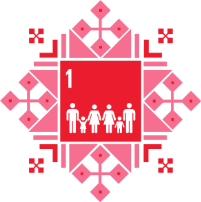 ЦУР 1 ЛИКВИДАЦИЯ НИЩЕТЫ – направлена на предотвращение риска бедности и социальной изоляции, на повышение качества, условий и уровня жизни населения. Достижение этой цели основывается на обеспечении устойчивого роста доходов населения, социальных гарантий для наиболее уязвимых граждан, доступности первоочередных товаров и услуг, обеспечении населения доступным и комфортным жильем.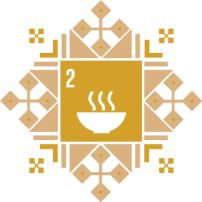 ЦУР 2 ЛИКВИДАЦИЯ ГОЛОДА – нацелена на обеспечение продовольственной безопасности, повышение качества питания населения и содействие устойчивому развитию сельского хозяйства при бережном отношении к окружающей среде. Беларусь – государство с благоприятными условиями для поддержания высокого уровня продовольственной безопасности, обеспечения полноценного питания и здорового образа жизни населения. Насыщение внутреннего рынка продовольственных товаров на 80% обеспечивается товарами собственного производства. Особое внимание для достижения ЦУР 2 уделяется сохранению генетических ресурсов для производства продовольствия и ведения сельского хозяйства.ЦУР 3 ХОРОШЕЕ ЗДОРОВЬЕ И БЛАГОПОЛУЧИЕ – направлена на улучшение здоровья населения с охватом всех этапов жизни, охрану материнства и детства, предотвращение эпидемии основных инфекционных заболеваний, снижение уровня заболеваемости неинфекционными заболеваниями, обеспечение широкой информированности населения о факторах риска, угрожающих здоровью (курение, злоупотребление алкоголем, нездоровое питание, недостаток физической активности), стимулирование здорового образа жизни, формирование у населения самосохранительного поведения. Первоочередными задачами являются повышение качества и доступности услуг системы здравоохранения, формирование системы профилактики заболеваний, внедрение новых технологий в области репродуктивного здоровья, доступность безопасных и эффективных лекарственных средств и вакцин. Их решение обеспечит продолжительную и здоровую жизнь граждан, качественное развитие человеческого потенциала страны.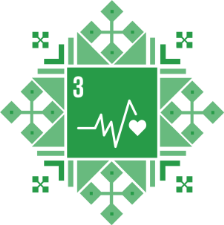 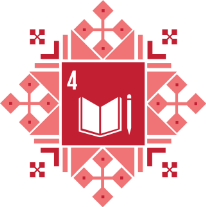 ЦУР 4 КАЧЕСТВЕННОЕ ОБРАЗОВАНИЕ – направлена на повышение доступности и качества образования в соответствии с потребностями инновационной экономики и требованиями информационного общества, развитие системы непрерывного образования, повышение квалификации учителей. Беларусь относится к числу стран с высоким уровнем образования населения. Достигнут полный охват детей пятилетнего возраста подготовкой к школе, отмечается высокий индекс детского развития в раннем возрасте. Начальное и базовое образование являются обязательными, детям предоставляются равные возможности его получения. Улучшению образовательного процесса способствует высокий уровень оснащенности компьютерами в учебных целях с доступом к сети Интернет. Созданная инфраструктура в полной мере обеспечивает учреждения образования электричеством, питьевой водой и отвечает требованиям санитарно-технических норм.ЦУР 5 ГЕНДЕРНОЕ РАВЕНСТВО – охватывает проблемы гендерного неравенства, лишающего женщин и девочек их основных прав и возможностей и без решения которых невозможно существование благополучного общества. Для реализации этой цели необходимо обеспечить равенство среди женщин и мужчин, в том числе в получении образования, трудоустройстве, преодолении любых видов дискриминации. Гендерному равенству также способствуют расширение участия женщин в принятии решений, реализация их лидерского потенциала, снижение разрыва в соотношении доходов женщин с доходами мужчин.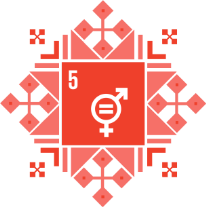 ЦУР 6 ЧИСТАЯ ВОДА И САНИТАРИЯ – призывает к решению проблем, связанных с доступом к питьевой воде и санитарии, а также к защите водных экосистем. В части водной политики приоритетными направлениями для Республики Беларусь являются надежное водоснабжение населения водой нормативного качества, эффективное водообеспечение отраслей экономики, безопасное отведение сточных вод, обеспечение хорошего экологического состояния водных объектов и другое.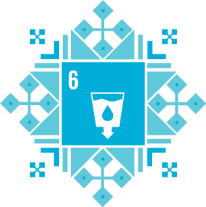 ЦУР 7 НЕДОРОГОСТОЯЩАЯ ЧИСТАЯ ЭНЕРГИЯ – направлена на укрепление энергетической безопасности, в том числе обеспечение доступности и надежности электроснабжения для потребителей, снижение энергоемкости ВВП, максимально возможное вовлечение в топливный баланс возобновляемых источников энергии, сдерживание роста валового потребления топливно-энергетических ресурсов. В Республике Беларусь доля населения, имеющего доступ к электроэнергии, составляет 100 %. Это объясняется отсутствием дефицита установленной мощности энергоисточников, наличием развитой системы электрических сетей, а также доступной стоимостью электроэнергии.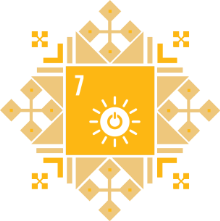 ЦУР 8 ДОСТОЙНАЯ РАБОТА И ЭКОНОМИЧЕСКИЙ РОСТ – способствует устойчивому экономическому росту, эффективной занятости, созданию высокопроизводительных рабочих мест и, в результате, росту доходов и благосостояния населения. Обеспечение достойной занятости затрагивает все категории населения страны, в том числе молодежь, женщин, лиц с ограниченными возможностями. Эффективность работы экономики обеспечивается высоким уровнем квалификации работников, что является важным конкурентным преимуществом страны. Важная составляющая достойной работы – обеспечение безопасных и надежных условий труда, которые определяются через снижение уровня производственного травматизма.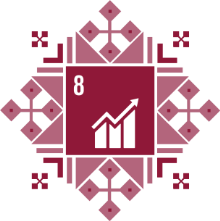 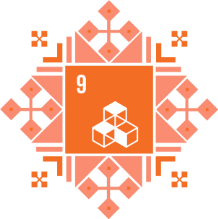 ЦУР 9 ИНДУСТРИАЛИЗАЦИЯ, ИННОВАЦИЯ И ИНФРАСТРУКТУРА – направлена на развитие малых организаций, инновационной деятельности, экологизацию производства, активизацию научных исследований и наращивание технологического потенциала промышленных секторов экономики, укрепление организационного и кадрового потенциала научной сферы. Индустриальное развитие является одним из основных направлений белорусской экономики. Развитие промышленности в значительной степени определяет основные экономические тенденции в нашей стране. Модернизация промышленности неразрывно связана с внедрением инноваций в производственные процессы, развитием высокотехнологичных отраслей промышленности, расширением возможностей малого бизнеса и экологизацией производств. Благодаря развитию информационно-коммуникационных технологий создаются условия для перехода к цифровой экономике. ЦУР 10 УМЕНЬШЕНИЕ НЕРАВЕНСТВА – стремится к сокращению неравенства по доходам, полу, возрасту, признаку инвалидности, социальному происхождению, месту проживания и другим признакам. Для реализации этой цели важным является развитие системы социальной защиты наиболее уязвимых групп населения.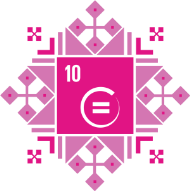 ЦУР 11 УСТОЙЧИВЫЕ ГОРОДА И НАСЕЛЕННЫЕ ПУНКТЫ – нацелена на развитие городов с доступом к основным услугам, адекватным энергоснабжением, жильем и транспортом. Государственная политика Беларуси предусматривает формирование комфортной для людей среды проживания в городах и сельской местности, включая внедрение новых форм организации социального и транспортного обслуживания жителей, реализацию концепции «умных» городов, обеспечение высокого качества и надежности жилищно-коммунальных услуг, безопасной среды для детей и подростков, доступной среды для лиц с ограниченными возможностями.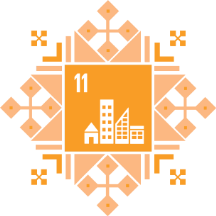 ЦУР 12 ОТВЕТСТВЕННОЕ ПОТРЕБЛЕНИЕ И ПРОИЗВОДСТВО – предусматривает развитие рационального использования природно-ресурсного потенциала и эффективного обращения с отходами. В Беларуси обеспечивается переход к рациональным моделям потребления и производства, внедряется система «зеленых» государственных закупок, вторичная переработка отходов.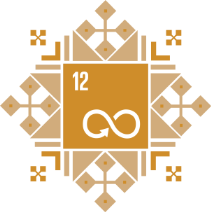 ЦУР 13 БОРЬБА С ИЗМЕНЕНИЕМ КЛИМАТА – призывает включать меры реагирования на изменение климата в политику, национальные стратегии и планы. В 2016 году Республика Беларусь подписала Парижское соглашение об изменении климата, целями которого выступает удержание прироста глобальной средней температуры ниже 2 градусов и повышение способности адаптироваться к этим изменениям. Также Беларусь входит в число стран, принявших и осуществляющих национальную стратегию снижения риска бедствий в соответствии с Сендайской рамочной программой по снижению риска бедствий до 2030 года.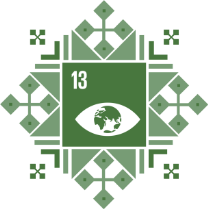 ЦУР 14 СОХРАНЕНИЕ МОРСКИХ ЭКОСИСТЕМ – находясь на Черноморско-Балтийском водоразделе, Беларусь вносит свой вклад в реализацию посредством охраны трансграничных рек, что содействует сохранению акваторий Балтийского и Черного морей. В стране на системной основе принимаются меры по борьбе с загрязнением водных объектов. Улучшено общее состояние водных объектов бассейнов Днепра, Западной Двины, Немана и Припяти (особенно по содержанию биогенных элементов). Наметилась тенденция к стабилизации состояния водных объектов бассейна Западного Буга. Благодаря реконструкции, модернизации и строительству очистных сооружений значительно снижен уровень антропогенной нагрузки на водные объекты.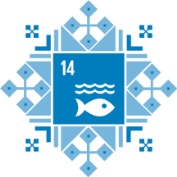 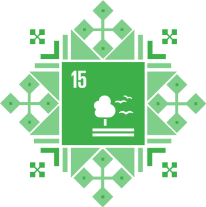 ЦУР 15 СОХРАНЕНИЕ ЭКОСИСТЕМ СУШИ –  направлена на оптимизацию систем природоохранных и особо охраняемых территорий, внедрение экономических механизмов сохранения и устойчивого использования биологического и ландшафтного разнообразия. ЦУР 16 МИР И ПРАВОСУДИЕ  – призывает к сокращению распространенности всех форм насилия, противодействию преступности, созданию необходимых условий для безопасной и активной жизни людей. В Беларуси поступательно реализуются меры, направленные на повышение эффективности работы по предупреждению насилия в семье, на совершенствование законодательства в данной сфере, функционирует система профилактики правонарушений, обеспечивается скоординированная деятельность государственных и общественных организаций в сфере противодействия преступности и коррупции. Противодействие насилию в любых проявлениях является необходимым условием для безопасной и активной жизни людей, свободного развития общества и экономики.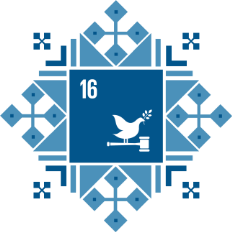 ЦУР 17 ПАРТНЕРСТВО В ИНТЕРЕСАХ УСТОЙЧИВОГО РАЗВИТИЯ – предусматривает укрепление глобальных партнерских связей для пропаганды и достижения амбициозных целей, поставленных в Повестке – 2030, путем предоставления знаний, опыта, технологий и финансовых ресурсов. Для успешной реализации этой цели в Беларуси создаются условия для эффективного взаимодействия между правительством, частным сектором и гражданским обществом как на национальном, так и региональном уровне.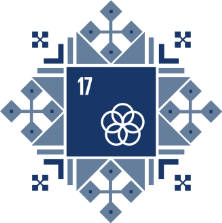 Беларусь и Цели Устойчивого Развития.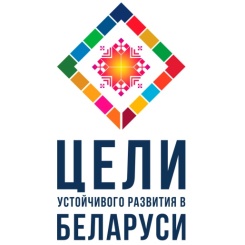 В сентябре 2015 года Республика Беларусь стала одной из 193 стран, выразивших приверженность Повестке дня в области устойчивого развития на период до 2030 года, и приняла обязательства обеспечивать устойчивый, всеохватный и поступательный экономический рост, социальную интеграцию и охрану окружающей среды, а также способствовать обеспечению мира и безопасности на планете. Для обеспечения всестороннего учета национальных реалий и приоритетов в процессе осуществления Повестки-2030, а также в целях учета комплексного и неделимого характера ЦУР и обеспечения сбалансированности всех трех компонентов устойчивого развития: экономического, социального и экологического, в Беларуси сформирован национальный координационный механизм. В числе институциональных инноваций – учреждение Президентом Республики Беларусь поста Национального координатора по вопросам достижения ЦУР, формирование под его руководством национального совета по устойчивому развитию. В настоящий момент эту почетную должность  занимает Бельский Валерий Иванович –Заместитель Председателя Совета Республики Национального собрания Республики Беларусь.Деятельность совета, сформированного на уровне руководства             30 профильных органов государственного управления и регионов, позволяет закрепить ответственность за выполнение ЦУР за конкретными правительственными агентствами, создает платформу для межсекторального обмена и обсуждения прогресса выполнения ЦУР, позволяет эффективно решать задачи вертикальной и горизонтальной координации.В Могилевской области распоряжением председателя облисполкома от 4 ноября 2017 г. № 189-р «О мерах по достижению Целей устойчивого развития» ответственным за реализацию Целей устойчивого развития определен заместитель председателя облисполкома (Страхар Р.Б.), создана областная рабочая группа по устойчивому развитию.Областной рабочей группой по устойчивому развитию было организовано широкое информирование по теме устойчивого развития (проведены семинары для рабочей группы, местных органов власти, СМИ, некоммерческих организаций) и организована разработка Стратегии устойчивого развития Могилевской области на период до 2035 года. Данный документ утвержден председателем облисполкома 31 декабря 2020 г. и предварительно получил одобрение Президиума областного Совета депутатов.На областном уровне такой документ принят впервые, в нем отражено будущее региона к 2035 году таким, каким хотят его видеть жители сел и городов, молодежь и пенсионеры, предприниматели, организации и предприятия области. Было важно, чтобы в своей работе каждый видел не только свои ведомственные интересы, но понимал, как это скажется на интересах других. Для этого были учтены предложения экологов и представителей промышленных предприятий,  жителей крупных городов и представителей небольших по численности районов, общественных организаций и органов государственного управления, учителей, врачей, привлеченных международных экспертов. По большому счету Стратегия – это документ, реализация которого влияет на жизнь каждого жителя Могилевщины. Но и успех в ее реализации также зависит от каждого. Поэтому абсолютно каждый может и должен внести свой вклад в реализацию планов развития области.Стратегия – это долгосрочный план вложения инвестиций нынешнего поколения в уверенное будущее последующих поколений. Реализация Стратегии позволяет: • объединить граждан, бизнес, органы власти для совместной разработки и в последующем для совместного достижения желаемого будущего к 2035 году с учетом интересов каждой из сторон, каждого человека; • сконцентрировать усилия и ресурсы на ключевых направлениях, ускоряющих достижение областью устойчивого развития; • мобилизовать внутренние резервы и привлечь внешние ресурсы для развития области; • сформировать позитивный имидж Могилевской области как территории с благоприятными экологией и бизнес-климатом, достойным качеством жизни, с развитым гражданским обществом и надлежащим управлением.	В итоге собирательным образом, какой должна быть Могилевская область, стало:Могилевская область с населением более 1 миллиона человек является устойчиво развивающимся регионом:обладающим благоприятными и безопасными условиями для жизни, развития и самореализации граждан;опирающимся на развитую диверсифицированную «зеленую» экономику, главными драйверами роста которой выступают экологизация и цифровизация, рациональное использование местных сырьевых ресурсов и циркулярная экономика (основанная на возобновлении ресурсов);характеризующимся интеллектуально развитым, гуманным, поликультурным, справедливым, толерантным, инклюзивным, гендерно равноправным и социально ответственным обществом, сохраняющим этнокультурную идентичность;стремящимся к климатической нейтральности, минимизации воздействия на окружающую среду, сохранению природных ресурсов и биоразнообразия; отличающимся системой вовлеченного управления развитием, учитывающей интересы всех слоев населения, всех уровней административно-территориального деления и населенных пунктов, входящих в состав Могилевской области.Такое объемное и сложное видение невозможно реализовать, не разбив его много более мелких целей и задач и, что очень важно, не определив те численные индикаторы, по которым можно будет оценивать успешность нашей работы. Все это реализовано в Стратегии.Для того, что бы этот документ стал действительно работающим, в Стратегии предусмотрены три этапа его реализации: Первый этап «Ориентация на будущие поколения» – с даты утверждения Стратегии по 2023 год. Основная цель этапа – внедрение Стратегии в действующую систему планирования в качестве основного документа стратегического развития области и максимальное вовлечение населения и организаций.Второй этап «Десятилетие перехода к устойчивому развитию» – 2024–2030 годы. В течение этого периода основной упор будет сделан на структурное изменение отраслей. Будет осуществляться гармоничное развитие экономики при сохранении природных ресурсов, повсеместное внедрение научных достижений и информационных технологий, культурное преобразование общества и повышение имиджа сельских территорий для жизни. Третий этап «Обеспечение устойчивости процессов развития Могилевской области» – 2031–2035 годы. Основная цель этого этапа – это закрепление достигнутых темпов устойчивого развития Могилевской области, определение новых, инновационных подходов для будущего развития области. Необходимо будет сформировать новую Стратегию, учитывая опыт и уроки пройденных этапов.	Работа по реализации Стратегии выстроена на основании ежегодных Планов работы в области устойчивого развития, утверждаемых председателем облисполкома.В 2023 году завершается реализация Первого этапа Стратегии. В ходе данного этапа уже сделано немало важных шагов:в области сформировано понимание процессов устойчивого развития местной властью, Стратегия интегрирована в Планы развития городов и районов Могилевской области;для областной рабочей группы, местных органов власти, СМИ, некоммерческих организаций проведен ряд целевых мероприятий (ежегодно – более 170 встреч); обеспечена максимальная публичность проводимой работы (за два года в мероприятиях приняло участие более 17 тысяч жителей области);вопросы реализации ЦУР включены в повестку Единых дней информирования, фактически это вовлечение всего экономически активного населения региона; в обучающие программы учащихся высших и средних учебных заведений включаются вопросы по достижению ЦУР, внедрению и реализации Стратегии;сформирована сеть ресурсных центров в сфере образования по ЦУР (функционируют 25 опорных центров организации образовательных практик устойчивого развития Могилевской области);ведется повышение квалификации преподавателей на базе УО «Могилевский государственный областной институт развития образования» (за 2022 год прошло обучение 2800 педагогических работников области). 5 мая 2023 года на базе МГОИРО проведен VII Методический фестиваль для педагогических работников учреждений образования по теме «Инновации в образовании Могилевской области в интересах реализации стратегии устойчивого развития»;с февраля текущего года уже на платной основе в УО «Могилевский государственный университет имени А.А.Кулешова» ведется подготовка специалистов по тематике устойчивого развития;в целях информирования широкого круга заинтересованных о возможности участия в мероприятиях, проводимых в области, сформировани размещен на сайте облисполкома календарный план основных мероприятий по реализации Стратегии устойчивого развития Могилевской области на период до 2035 года и План работы в области устойчивого развития на 2023 год, утвержденный председателем Могилевского облисполкома А.М.Исаченко 6 января 2023 г.В регионах области активно реализуются местные инициативы. Здесь флагманом является Славгород, которым реализовано несколько крупных проектов международной технической помощи.Сегодня мы научились работать не только с внешними ресурсами, но и использовать местные источники финансирования, направлять их на поддержку наиболее значимых для регионов инициатив.Очень продуктивно в этом направлении работает Могилевская областная ассоциация местных Советов депутатов, которая с 2019 года (за 4 года) на принципах софинансирования смогла поддержать более  175 инициатив на сумму более 320 тысяч рублей.Многие инициативы реализуются организациями и гражданами вообще без какой-либо финансовой поддержки извне.Об этом свидетельствует активность, проявленная в ходе проведения конкурсов местных инициатив. Такие конкурсы начали проводиться облисполкомом в рамках реализации областной Стратегии: в 2021 году поступило 44 инициативы, в 2022 году – 30 инициатив. При этом, по условиям конкурса, его победителям денежные награды не присуждаются. Они получают дипломы и информационную поддержку.Важным является и то, что в процессы достижения ЦУР включаются не только граждане, но и целые организации: 6 организаций Могилевской области уже подписали декларации о присоединении к достижению Целей устойчивого развития.Совсем недавно к этому процессу с конкретной программой действий присоединился МО УВО «Белорусско-Российский университет» – в структуре университета создан Международный научно-образовательный центр по устойчивому развитию, зеленой экономике и информатизации.На страновом уровне начата реализация проекта международной технической помощи «Поддержка усилий Республики Беларусь в национализации и локализации Целей устойчивого развития», который  одобрен постановлением Совета Министров Республики Беларусь от                  27 декабря 2022 г. № 918.Многое еще предстоит сделать. Мы находимся в начале пути, очень важно объяснить жителям области, что такое Цели устойчивого развития. Понять всем, что в своей жизни и работе мы уже делаем многое для их достижения. Но очень важно свои действия соизмерять с интересами других. Мы строим предприятия – это создает рабочие места и увеличивает поступления налогов, но важно, чтобы технологии соответствовали экологическим требованиям и служили основой для будущего развития. Мы учим детей – но важно понимать, кем они станут, когда        вырастут, какие специальности будут востребованы, заложить в них бережное и уважительное отношение к природе.Особая миссия – это осознание в каждом городе и районе, на предприятии и в организации, что для них самое актуальное и что они могут сделать. Каждый человек, каждое мнение важно и может внести свой уникальный вклад в общее дело. ОПЕРАТИВНАЯ ОБСТАНОВКА В ОБЛАСТИ. БЕЗОПАСНОСТЬ НА ВОДОЕМАХ. ДЕТСКАЯ ШАЛОСТЬ С ОГНЕМ. ЭЛЕКТРОБЕЗОПАСНОСТЬ.  БЕЗОПАСНОСТЬ НА ОБЪЕКТАХ АПК. Пожарная безопасность в сельском хозяйстве За 6 месяцев текущего года в области произошло 427  пожаров(в 2022 г. –386 пожаров                    (+ 10 %). Погибло 39 человек (в 2022 г. –                               46 человек). Пострадало 46 человек, в том числе 1 ребенок(в 2022г. –             36человек,  в том числе 1 ребенок).В результате пожаров уничтожено 77 строений, 13 единиц техники, 2 головы скота (в 2022г. – 80 строений, 26 единиц техники, 1 голова скота).Основными причинами возникновения  возгораний стали:неосторожное обращение с огнём – 151 пожар (в 2022 г. –                          156 пожаров);нарушение правил устройства и эксплуатации отопительного оборудования – 86 пожаров (в 2022 г. – 75 пожаров);нарушение правил устройства и эксплуатации электрооборудования – 111 пожаров (в 2022 г. – 107 пожаров);детская шалость с огнем – 9 пожаров (в 2022 г. – 6 пожаров);нарушение правил пожарной безопасности при эксплуатации газовых устройств – 4 пожара (в 2022 г. – 3 пожара). 332 пожара произошло в жилом фонде (в 2022 г. – 314). В городах произошло 219 пожаров (в 2022 г. – 198 пожаров), погибло 19 человек (в 2022 г. – 16 человек). В сельской местности произошло 208 пожаров (в 2022 г.– 188 пожаров), погибло 20 человек (в 2022 г. – 30 человек).I.В жилом фонде произошло 332 пожара. Основная категория погибших – пенсионеры (41%), неработающие (41 %) и рабочие (13 %) из общего числа погибших. 92% в момент возникновения пожара находились в состоянии алкогольного опьянения. Пример: 21 июня в 00-01 в службу МЧС от очевидцев поступило сообщение о пожаре сторожки на поле возле МТФ КСУП «Приграничный-Агро» в агрогородке  ЗвенчаткаКлимовичского района. Когда спасатели прибыли к месту происшествияв 200 метрах от фермы открытым пламенем горела сторожка, предназначенная для нахождения сторожа, охраняющего стадо телят на летнем пастбище.  В ходе ликвидации пожара спасателями на полу сторожки без признаков жизни был обнаружен 50-летний сторож, местный житель. Пример: 1 июля в 17-33 в службу МЧС поступило сообщение о пожаре квартиры на втором этаже пятиэтажного жилого дома по ул. Комсомольской в Костюковичах.  Из-за открытого горения создалось задымление на вышележащих этажах. Люди просили о помощи.В горящей квартире спасателями в зале на диване в бессознательном состоянии была обнаружена и вынесена на улицу девочка 2017 г.р. Ребенок в тяжелом состоянии госпитализирован. Госпитализация понадобилась и ее 2-месячной сестре, которую до приезда подразделений МЧС из огня вынес сосед. С вышележащих этажей эвакуировано 7 взрослых и 7 детей. Горящая квартира принадлежит многодетной семье, в которой пятеро детей.  На момент возникновения пожара  двое старших мальчиков,  2014 г.р. и 2016 г.р., находились у бабушки, 30-летний хозяин был на работе, а в квартире с тремя дочками находилась 27-летняя мать. Женщина была на балконе, когда почувствовала запах гари. Схватив дочь 2018 г.р. она выбежала из квартиры и стала просить помощи у соседей. В квартире наедине с огненной стихией остались две спящие девочки. Младшую спас сосед, а старшую – спасатели. В результате пожара повреждено имущество в комнате, закопчены стены, потолок и имущество в квартире. Причина произошедшего устанавливается. Семья находится в социально опасном положении по причине злоупотребления отцом семействаспиртными напитками и частых бытовых ссор.Пример: Желание поужинать для 61-летнего жителя д. Халипы  Дрибинского района обернулось потерей крыши над головой. 8 июня ближе к вечеру, после посиделок с товарищами за распитием спиртного, мужчина, поставил на газ готовить пищу, а сам уснул. Около 11 часов вечера он проснулся от запаха дыма. Дом уже горел. Мужчина самостоятельно эвакуировался из горящего строения и обратился за помощью к соседям. В результате пожара уничтожена кровля, повреждено перекрытие и имущество в доме. К слову, мужчина уже не первый раз становится погорельцем. II. Жара, словно магнитом манит людей на водоемы. К сожалению, ожидаемое удовольствие от купания оборачивается трагедией. В области с начала лета на водоемах утонуло 7 человек, в том числе 1 ребенок (данные корректны на 5 июля). Пример:18 июня днем  в реке Ремествлянка возле д. Садок Горецкого района утонул 32-летний житель Горок. Со слов супруги, на расстоянии примерно 5 метров от берега мужчина при купании потерял сознание и начал тонуть. Она вытащила его на берег, однако помочь уже было нельзя.Пример:22 июня в Костюковичах на озере Боровец утонул 49-летний местный житель. Со слов очевидцев, дочь утонувшего, находясь на берегу, уронила в воду детский круг для плавания. Отец поплыл за кругом. Когда он отплыл примерно на 50 метров от берега – люди начали кричать, чтобы он возвращался, однако мужчина не послушал здравые советы и через 100 метров от берега начал тонуть. Очевидцы  вызвали спасателей, но было уже слишком поздно.Пример:20 июня днем в службу МЧС позвонил 13-летний подросток и сообщил, что в заливе реки Днепр, вблизи торгового центра «Е-СИТИ» Могилева  тонет его младший 9-летний брат. Водолазами МЧС в 10 метрах от берега на глубине около 3 метров ребенок был обнаружен и передан работникам скорой медицинской помощи для проведения реанимационных мероприятий. Мальчика госпитализировали, и  врачи несколько часов боролись за его жизнь. К сожалению, спасти ребенка не удалось.Как выяснилось, дети купались в заливе и катались на импровизированном деревянном плоту (щит из досок) без сопровождения взрослых. Младший из братьев упал с плота в воду и начал тонуть, так как не умел плавать. Старший брат, не сумев оказать помощь, вышел на берег и вызвал спасателей. Страшно представить боль и отчаяние родителей, потерявших своих детей. Уважаемые взрослые! Утонуть на самом деле очень легко – один неудачный вдох – вода попадает в рот, человек захлебывается, кричать и звать на помощь он не может. Происходит все очень быстро и люди не замечают, что кто-то попал в беду – ведь тонущий на помощь не зовет. Точнее не может позвать. Для того, чтобы не повторять трагедий – строго контролируйте местонахождение своих детей. Не позволяйте им без взрослых даже приближаться к воде, причем это касается не только маленьких детей, но и подростков. Объясните, что вода коварна и опасна и ежегодно она забирает жизни. Даже под Вашим присмотром маленькие дети должны быть на расстоянии вытянутой руки, чтобы вовремя прийти на помощь. Опасность для малолетних детей представляют любые емкости с водой (копани, ванны, бочки, бассейны, ведра, лужи  и др.).Если Ваши дети проводят лето у  родственников, предупредите, чтобы их ни в коем случае не отпускали на водоемы. Правила отдыха у воды:Купаться можно только в специально отведенных местах, на оборудованных пляжах, при температуре воды не ниже +18 градусов Цельсия и температуре воздуха+20градусов Цельсия. Не входите в воду в состоянии алкогольного опьянения.Если не умеете плавать– купайтесь исключительно возле берега. Если умеете плавать, не переоцените своих возможностей. Ведь на глубине подстерегает масса опасностей: водоворот, холодное течение, судороги, плохое самочувствие.Почувствовав усталость, не надо теряться и стремиться, как можно быстрее доплыть до берега. Нужно уметь  «отдыхать» на воде. Для этого обязательно научитесь плавать на спине. Перевернувшись на спину и поддерживая себя на поверхности легкими движениями рук и ног, вы сможете отдохнуть.Не купайтесь, а тем более не ныряйте в незнакомых местах.Если Вас захватило течением, не пытайтесь с ним бороться. Надо плыть вниз по течению, постепенно под небольшим углом, приближаясь к берегу. Не пользуйтесь надувными матрацами, камерами – вас может унести далеко от берега. Не подплывайте к близко идущим судам, катерам, лодкам, плотам, не ныряйте под них. Соблюдайте правила пользования лодками и другими плавательными средствами: не перегружайте их, не раскачивайте, не прыгайте с них в воду. При необходимости залезть в лодку делать это надо со стороны носа или кормы, чтобы не опрокинуть ее. Все лодки, катамараны, в том числе и сдаваемые на прокат, должны быть оснащены средствами спасания (спасательным кругом, спасательными жилетами, спасательным линем).III. В этом году на треть выросло количество пожаров по причине детской шалости с огнем.  Причем «шалят» и подростки. Пример:25 июня днем, воспользовавшись отсутствием родителей, 13-летний подросток вместе с 14-летней сестрой на диване зажгли свечу. Но стоило им ненадолго оставить ее без контроля, как загорелся диван и вещи на нем. Дети поспешили эвакуироваться из квартиры, вот только никому о пожаре не сообщили. За них это сделали соседи, почувствовавшие запах дыма. Спасатели оперативно прибыли к месту происшествия – двухквартирному жилому дому в д. Заполье Кличевского района. Горела трехкомнатная квартира на втором этаже. Пламя укротили, не дав огню уничтожить квартиру. В результате пожара повреждены: диван и телевизор. Закопчены стены, потолок и имущество в квартире. Сейчас родителям предстоит сделать ремонт и провести воспитательную работу с подростками о том, почему нельзя играть с огнем. Пример: Уничтоженные  5 хозяйственных построек, поврежденный	сарай и частично кровля жилого дома: таковы последствия  пожара, произошедшего 3 июля в д. Бесчинье Чаусского района. В службу МЧС 3 июля днем позвонили соседи – пылали хозяйственные строения и огонь уже добрался до кровли дачного дома 62-летней могилевчанки.  Прибывшие подразделения МЧС укротили стихию, не дав пламени уничтожить жилье. Однако, огонь уже успел уничтожить постройки и повредить кровлю дачи. Никто не пострадал. Как выяснилось, на летние каникулы к бабушке на дачу из России приехал 11-летний внук. В Интернете мальчик увидел, как запекают картошку в костре, и решил повторить это на бабушкином подворье. Когда эксперимент не удался, и картошка сгорела, ребенок потерял интерес к своей затее и занялся другими делами. Вот только, как оказалось, сгорела не только картошка. Оставленный без присмотра огонь быстро перебросился на строения и привел к пожару.Пример:3 июля вечером в Костюковичскую центральную районную больницу с ожогами был госпитализирован 9-летний житель агрогородка Муравилье. Как выяснилось, в этот праздничный день семья жарила шашлыки на своем подворье. Когда мясо приготовилось, пошли в дом ужинать. Мальчик, воспользовавшись занятостью родителей, вернулся к мангалу и решил зажечь его самостоятельно.  Вот только дрова от спички никак не хотели загораться и тогда ребенок, взяв ключи от гаража, перелил из канистры бензин в пластиковую бутылку. При розжиге мангала пары легковоспламеняющейся жидкости попали на руки и одежду, и стоило ему только зажечь спичку, как вспыхнуло пламя, и ребенок получил ожоги.Невольно возникает вопрос: как 9-летний ребенок мог догадаться разжечь огонь с помощью ЛВЖ? Наверняка, он видел, как это делали взрослые. Оставляя на виду или в доступном для ребенка месте спички, зажигалки, емкости с горючими материалами, или личным примером демонстрируя  небезопасные действия, родители, сами того не желая, провоцируют детей на опасные игры, последствия которых порой необратимы. Взрослые! Постарайтесь организовать досуг детей таким образом, чтобы они не оставались без присмотра.Используйте любой удобный момент для беседы с детьми о силе и опасности огня. Вместе выведите алгоритм действий в случае возникновения пожара. В доверительной обстановке постарайтесь привить ребенку основные навыки безопасности жизнедеятельности.Прежде чем требовать от детей соблюдения правил безопасности, задумайтесь, всегда ли вы выполняете их сами? Ваш личный пример обязательно скажется на поведении ребёнка, а значит, и на его безопасности. IV. Пожары, произошедшие по причине нарушения правил устройства и эксплуатации электрооборудования в этом году занимают второе место в рейтинге пожаров. Пример: Желание избавиться от комаров привело к пожару, испепелившему жилье. Так, 15 июня укладываясь спать, жители д. Пролетарское Костюковичского района, оставили на ночь включенным в розетку фумигатор от комаров («раптор»). Около 2 часов ночи семья (хозяйка 1957 г.р. и ее сын) проснулась от треска горящего шифера. Пылала веранда, и огонь уже подбирался к жилым комнатам. Домочадцы поспешили эвакуироваться. Никто не пострадал. А вот дом огонь практически испепелил: уничтожена кровля, повреждены стены и имущество в доме. Во избежание огненных ЧС:Приучите себя, уходя из дома или укладываясь спать, выключать электроприборы из сети. В неработающих, но включенных в розетку электроприборах многие узлы находятся под напряжением, и от перегрева или замыкания они могут загореться в любой момент.Не перегружайте электросеть: чем меньше электроприборов работает одновременно, тем безопаснее.Не пользуйтесь самодельными удлинителями и электроприборами.Следите за тем, чтобы вилки и розетки не нагревались, ведь это первый признак неисправности или перегрузки сети, что, соответственно, может привести к короткому замыканию. Для исключения возгорания электроприборов из-за скачков и перепадов напряжения в сети пользуйтесь сетевыми фильтрами.Не применяйте для защиты электросетей и электрооборудования вместо автоматических предохранителей и калиброванных плавких вставок защиту кустарного изготовления (скрутки проволоки, «жучки» и др.).Во время уборки не забудьте удалить пыль с задней стенки холодильника.По истечению срока службы, указанного в инструкции, электроприборы из домашних помощников превращаются в потенциальные источники опасности.V.Лето – горячая пора для аграриев. В самом разгаре период заготовки кормов, все ближе начало уборочной кампании. Важно не только убрать корма и урожай, но и сохранить их.В 2022 году на объектах агропромышленного комплекса области   произошло 25 пожаров, уничтожено 371,5 тонн грубых кормов, повреждено (уничтожено) 6 единиц сельскохозяйственной техники. Пример: 6 июля 2022 года по причине неосторожного обращения с огнем в агрогородке Макеевичи Климовичского района загорелся навес, в котором хранилось 250 тонн сена в рулонах, укоса 2022 года. Огнем сено полностью уничтожено и поврежден навес. Пример: 29 августа 2022 года из-за короткого замыкания электропроводки возле д. Самулки Чаусского района загорелся зерноуборочный комбайн КЗС-10 «Полесье GS10», 2010 года выпуска.  В результате пожара уничтожен комбайн, в бункере повреждено 1300 кг зерна (тритикале). Пример: 3 октября 2022 года в агрогородке Коптевка Горецкого района произошел пожар зерноочистительно-сушильного комплекса  КЗСК-30, предназначенного для сушки зерновых, зернобобовых и масличных культур. На момент загорания был загруженсемечками подсолнуха. В результате пожара повреждено 25 тонн семян подсолнечника. Причина пожара  – самовозгорание.По статистике, к возгораниям зачастую приводит человеческий фактор: неограниченный доступ посторонних лиц к местам хранения грубых кормов (детская шалость с огнем, поджоги, неосторожное обращение с огнем); отсутствие ежедневного контроля со стороны должностных лиц за соблюдением правил пожарной безопасности и выполнением технологических регламентов (курение, несоблюдение ежедневного обслуживания техники, своевременной очистки территорий и агрегатов, замены неисправного инвентаря, проведение огневых работ вблизи мест хранения кормов и урожая и т.п);низкая подготовленность работников сельского хозяйства в области пожарной безопасности;позднее обнаружение пожара и, как следствие, несвоевременное принятие мер по тушению; отсутствие противопожарных разрывов, защитных минерализованных полос.Для того, чтобы избежать убытков, руководитель обязан:Назначить ответственных лиц за противопожарную подготовку, в том числе уборочных машин и агрегатов, организацию противопожарного режима. Все работники должны пройти противопожарный инструктаж, а такие категории как водители, комбайнеры, трактористы и др. пройти также подготовку по пожарно-техническому минимуму;Обеспечить зерноуборочную технику и места переработки и хранения урожая первичными средствами пожаротушения;Перед выходом зерноуборочной и другой автотракторной техники на работы осуществить обязательный осмотр электрического оборудования, а также очистку двигателей, узлов и деталей от подтеков горюче-смазочных материалов, пыли и мусора;Провести комиссионные проверки готовности в противопожарном отношении транспортных средств (в том числе зерноуборочных комбайнов), зерносушильных комплексов, а также зерноскладов перед их загрузкой;Организовать в местах уборки зерновых культур дежурство приспособленной для тушения пожара техники;Склады грубых кормов на территории производственно-хозяйственного комплекса необходимо располагать на специально отведенной опаханной площадке;Процесс складирования грубых кормов должен сопровождаться проведением замеров температурно-влажностных показателей. Не допускается складировать, укладывать в скирды, штабеля, склады грубые корма с повышенной влажностью. Жителям жилого сектора также стоит соблюдать противопожарные разрывы в местах складирования грубых кормов.На торфяниках, сельскохозяйственных угодиях  не допускается размещение заправочных пунктов, площадок для ремонта и стоянки техники. Запрещается курить, производить работы с применением открытого огня в хлебных массивах и вблизи их, сжигать стерню, пожнивные остатки и разводить костры на полях.Работники МЧС проводят рейды по обследованию зерноуборочных комбайнов и зерносушильных комплексов сельскохозяйственных организаций на соответствие противопожарным требованиям. Особое внимание – обеспеченности зерносушильных комплексов и зерноуборочных комбайнов первичными средствами пожаротушения, наличию и готовности водоподающей техники, наличию и исправности автоматики контроля за режимом нагрева теплоносителей в соответствии с паспортом завода изготовителя на теплогенерирующих аппаратах зерносушильных комплексов.Пожарная безопасность в сельском хозяйствеУборка урожая – одно из самых важных мероприятий для всех сельскохозяйственных предприятий нашей страны. В этот период подводится итог всей годовой деятельности аграриев. Основные акценты, естественно, делаются на быстроту и качество уборки зерновых и параллельно заготовки кормов. Поэтому обеспечение безопасности при проведении уборочной кампании основная задача, всех тружеников сельского хозяйства.Из-за отсутствия должных мер по обеспечению пожарной безопасности на объектах сельскохозяйственного производства области в текущем году произошло 5 пожаров (за аналогичный период 2022 года – 4).Один из пожаров произошел 13.07.2023 на территории МТК «Троицкая» в д.Троицкая Осиповичского района.В результате пожара уничтожено 400 кв.м кровли сеносклада, 30 т соломы и 5 т сена в рулонах, 2023 года укоса, принадлежащих ОАО «Жорновка АГРО». Работниками МЧС и хозяйства спасено 6 т соломы. Причина пожара устанавливается.Основными условиями, способствующими возникновению пожаров, является отсутствие требуемого противопожарного режима, недостаточный контроль со стороны ответственных должностных лиц, а также, в ряде случаев, недостаточная подготовленность работников хозяйств в вопросах пожарной безопасности.По статистике, к загораниям чаще всего приводит человеческий фактор. Первой причиной становится неосторожное обращение с огнём. Второй фактор, который может привести к пожару, – нарушение технического регламента хранения сена или соломы. Если нарушен процесс и влажность выше нормы, то температура внутри стога или тюка может постепенно повышаться, что в конечном результате приведёт к самовозгоранию. Также причинами пожаров являются – курение в не установленных местах, несоблюдение ежедневного обслуживания техники, своевременной очистки территорий и агрегатов, замены неисправного инвентаря, проведение огневых работ вблизи мест хранения кормов и урожая и т.п.Для того чтобы избежать убытков, руководителю необходимо провести комплекс подготовительных мероприятий и соблюдать требования пожарной безопасности. Назначить ответственных лиц за противопожарную подготовку, в том числе уборочных машин и агрегатов, организацию противопожарного режима. Все работники должны пройти противопожарный инструктаж, а такие категории как водители, комбайнеры, трактористы и др. пройти также подготовку по пожарно-техническому минимуму. Склады грубых кормов на территории необходимо располагать на специально отведенной площадке, опаханной полосой шириной не менее 3 метров, на расстоянии 15 метров от основания скирд, стогов, копен (далее – скирда), а каждая отдельная скирда должна иметь защитные полосы на расстоянии 5 метров от её основания.Разрывы между отдельными штабелями, навесами или скирдами должны быть не менее 20 метров. Штабеля, навесы и скирды допускается размещать попарно, при этом разрывы между штабелями, навесами и скирдами в одной паре должны составлять не менее 6 метров, между соседними парами – не менее 30 метров. В разрывах между двумя парами скирд должна быть пропахана полоса шириной не менее 4 метров.Расстояние от скирд, навесов и штабелей грубых кормов до линии электропередачи должно быть не менее 15 метров, до дорог – 20 метров, до зданий, сооружений – не менее 50 метров, до границ лесного массива – не менее 100 метров.Процесс складирования грубых кормов должен сопровождаться проведением замеров температурно-влажностных показателей. Влажность грубых кормов необходимо определять с помощью влагомеров с погрешностью не более 1 процента при влажности до 18 процентов на стадии закладки сена. Не допускается складировать, укладывать в скирды, штабеля, склады грубые корма с повышенной влажностью. При влажности грубых кормов более 17 процентов должна проводиться их досушка. В течение 60 дней с момента закладки необходимо осуществлять ежедневный температурный контроль сложенных грубых кормов с регистрацией даты, времени, места замера и температуры в специальном журнале. Следует уделить внимание и укомплектованию сельскохозяйственной техники первичными средствами пожаротушения. Зерноуборочные комбайны оснащаются двумя порошковыми огнетушителями с массой огнетушащего вещества не менее 8 кг и противопожарным полотнищем размером не менее 2 на 1,5 метра. Трактора и другая специальная техника с двигателем внутреннего сгорания, работающим на дизельном топливе, оснащаются одним порошковым огнетушителем с массой огнетушащего вещества не менее 4 кг. Самоходные сельскохозяйственные машины (для уборки, посадки и обработки сельскохозяйственных культур, для внесения удобрений и так далее) необходимо укомплектовать двумя порошковыми огнетушителями с массой огнетушащего вещества не менее 4 кг (каждый) или одним порошковым огнетушителем, с массой огнетушащего вещества не менее 8 кг, противопожарным полотнищем размером не менее 2 на 1,5 метра. Грузовые автомобили, грузоподъемностью свыше 1,5 тонн – оснащаются двумя порошковыми огнетушителями с массой огнетушащего вещества не менее 4 кг (каждый) или одним порошковым огнетушителем, с массой огнетушащего вещества не менее 8 кг.В местах уборки зерновых должно быть организовано дежурство членов пожарной дружины, обеспеченных пожарной аварийно-спасательной или иной приспособленной для тушения пожара техникой и трактором, оборудованным плугом. Приспособленная техника должна быть обеспечена водой, насосом и первичными средствами пожаротушения. Механизаторам необходимо своевременно очищать от намотавшейся соломистой массы битеры, соломонабиватели, транспортеры, подборщики, шнеки, другие вращающиеся детали и узлы комбайнов, уборочных машин.Запрещается производить сжигание стерни, пожнивных остатков и разведение костров на полях. Выполнение этих требований защитит урожай, корма и труд людей от огня.Домашнее насилие и виды помощи для пострадавших от домашнего насилияАктуальность темы домашнего насилия, отличие домашнего насилия от конфликта.Домашнее насилие еще недавно было частной, внутрисемейной проблемой, при этом любое внешнее вмешательство в семью, где существовали факты домашнего насилия, приравнивалось к вторжению в личную жизнь семьи, отдельного человека.Цель домашнего насилия - запугать, доминировать, преследовать и властвовать над жизнью другого члена (членов) семьи. Домашнее насилие отличается от конфликта:- систематическим повтором различных видов актов агрессии. -постоянным контролем другого человека с применением силы или психологического, финансового воздействия, что приводит к страданиям контролируемого. -участием в спорной ситуации не на равных позициях, когда один управляет другим и контролирует его.- подчинением одной из сторон другой,когда лицо, применяющее насилие, использует свое физическое, психологическое, финансовое или социальное преимущество, чтобы доминировать над жертвой.Какие бывают виды домашнего насилия?Физическое насилиеЭто толкание, хватание, щипки, удары, шлепки, таскание за волосы и другие действия, которые могут привести к физическим травмам; отказ в медицинской помощи, принуждение к употреблению алкоголя или наркотиков; препятствие в обращении за необходимой медицинской помощью.Психологическое насилиеВключает в себя разрушение самооценки или самоуважения человека посредством оскорблений, постоянной критики, пренебрежения способностями и талантами человека; угрозы причинить вред супруге (супругу), партнеру, детям, друзьям, домашним животным или самому себе; преднамеренная изоляция человека от других членов семьи, друзей, образовательных учреждений, работы, былых увлечений. Вред от этого вида домашнего насилия часто преуменьшается или игнорируется даже самими пострадавшими. Цель психологического насилия - подорвать чувство независимости и собственного достоинства человека, внушение ощущения безвыходности или беспомощности - как будто без лица, применяющего насилие (чаще всего партнера, супруга) у пострадавшей ничего не получится. Экономическое насилиеПодразумевает осуществление тотального контроля над финансовыми ресурсами члена (членов) семьи, ограничения его (их) доступа к деньгам или финансовым активам семьи, создание препятствий или запрет на трудоустройство или получение образования.Сексуальное насилиеВключает принуждение к половому контакту, изнасилование, сексуальное унижение человека; нежелательные прикосновения, принуждение к просмотру видео порнографического характера, шантаж с использованием фото и видеосъемки интимного характера.Кто может пострадать от домашнего насилия?От домашнего насилия может пострадать любой человек, и женщина, и мужчина, независимо от возраста или дохода. При этом есть группы людей, которые больше остальных подвержены риску домашнего насилия и чаще подвергаются домашнему насилию.• дети; • люди старшего возраста;• люди с инвалидностью; • женщиныПричины, по которым пострадавшие молчат и не обращаются за помощью.Причины, по которым они не заявляют в милицию или не обращаются за помощью, следующие: • наличие ложных убеждений, что тот, кто причиняет насилие, изменится;боязнь того, что детей заберут из дома в специализированный приют;страх, что применяющий домашнее насилие человек отомстит и усилит насилие, если о нем сообщат;опасения, что в милиции, поликлинике, РЦСОН и других организациях не поверят рассказу потерпевших;страх, что виновник домашнего насилия потеряет работу и это скажется на финансовом благополучии семьи;лица, применяющие домашнее насилие, постоянно угрожают причинить вред пострадавшим, если будет сообщено о домашнем насилияПризнаки наличия фактов домашнего насилия.Очень важно обращать внимание на поведенческие реакции и внешние признаки наличия фактов домашнего насилия в жизни людей. Перечислим эти признаки:- постоянный страх перед теми, кто применяет насилие;- те, кто применяет домашнее насилие, постоянно критикуют и обвиняют, оскорбляют и унижают пострадавших, даже в присутствии посторонних;- применяющие насилие постоянно контролируют, что пострадавшие должны носить, куда и с кем ходить;- у пострадавших нет права распоряжаться финансами, своими доходами. У них могут быть необъяснимые синяки и порезы на лице;-пострадавшие избегают встреч с друзьями, родственниками, не участвуют в обычных делах;-пострадавшие часто извиняются, когда их партнер ведет себя на людях неподобающе или агрессивно.Ответственность лиц, применяющих домашнее насилие.В настоящее время действует Закон Республики Беларусь «Об основах деятельности по профилактике правонарушений» от 4 января 2014 года № 122-З (в ред. от 06.01.2022 г.). В Законе № 122-З дается следующее определение домашнему насилию: «домашнее насилие - умышленные противоправные либо аморальные действия физического, психологического или сексуального характера близких родственников, бывших супругов, граждан, имеющих общего ребенка (детей), либо иных граждан, которые проживают (проживали) совместно и ведут (вели) общее хозяйство, по отношению друг к другу, причиняющие физические и (или) психические страдания».Закон № 122-З предусматривает ряд мер индивидуальной профилактики правонарушений в отношении лиц, применяющих домашнее насилие: профилактическая беседа; официальное предупреждение; профилактический учет; защитное предписание; коррекционная программа; иные меры профилактики, предусмотренные законодательством.Виды помощи для пострадавших от домашнего насилия.В учреждение «Чериковский районный центр социального обслуживания населения» пострадавшим от домашнего насилия оказываются следующие социальные услуги (ул.Рокоссовского, 9, г. Чериков, тел. 7 12 59, 7 11 22):консультационно-информационные, социально-психологические, социальный патронат,социально-посреднические услуги (получение и восстановление необходимых документов, оформление льгот и видов помощи, содействие в получении юридической помощи и т. д.), услуга временного приюта (предоставление жилого помещения с необходимой мебелью, постельными принадлежностями и бытовой техники первой необходимости). Реагирование на ситуацию домашнего насилия.При выявлении неблагоприятной для детей обстановки об этом незамедлительно должны информироваться органы образования по месту нахождения детей.Всем специалистам, вне зависимости от степени профессиональной ответственности и занимаемой должности, важно понимать, как научиться идентифицировать случаи домашнего насилия, в дальнейшем реагировать на них. Условно весь процесс работы с ситуацией домашнего насилия можно разделить на 3 этапа:- выявление ситуации домашнего насилия у пострадавших:1. при личном обращении граждан; 2. при поступлении информации о фактах домашнего насилия от свидетелей (соседей, родственников, друзей, знакомых); 3. при поступлении информации о фактах домашнего насилия из иных структур, ведомств и организаций, в том числе общественных; 4. при работе с гражданами в рамках акций и мероприятий; 5. при участии в заседаниях специализированных комиссий (КДН, совет профилактики, и т. д.).Памятка туристам при обращении в туристические компанииДепартамент по туризму Министерства спорта и туризма с учетом действующих нововведений Закона Республики Беларусь от 11 ноября 2021 г. № 129-З ”О туризме“ рекомендует потребителям туристических услуг при намерении заказать услуги у туристических компаний:1)	ознакомиться в открытых источниках с информацией 
о туристической компании, в которой планируется приобретение тура либо заказ отдельных услуг, в первую очередь, на предмет существования данной компании. Сведения о статусе туристической компании можно получить на официальном сайте Единого государственного регистра юридических лиц и индивидуальных предпринимателей www.egr.gov.by.Помимо сведений о существовании туристической компании также целесообразно получить информацию о наличии сведений о ней:в реестре субъектов туристической деятельности, формирование 
и ведение которого осуществляется Департаментом по туризму, 
по следующей ссылке: https://mst.gov.by/ru/turizm/reestr-subektov-turisticheskoj-deyatelnosti.html;в Едином государственном реестре сведений о банкротстве 
по следующей ссылке: https://bankrot.gov.by/;на сайте журнала ”Юстиция Беларуси“ относительно сведений 
о ликвидации туристической компании, перейдя по следующей ссылке: https://justbel.info/.Вышеуказанную информацию и иную необходимую консультативно-правовую помощь также можно получить при обращении 
в Департамент по туризму по телефону: +375 (17) 327-23-25 (консультант Департамента по туризму Кречетов Александр Игоревич).2)	при обращении к туроператору за приобретением услуг ознакомиться с условиями договора. Обращаем внимание, что договор оказания туристических услуг составляется в соответствии 
с установленной законодательством типовой формой, обязательной для составления данных договоров, и не должен содержать условия, противоречащие законодательству. Для прочих видов услуг типовая форма договора не предусмотрена.Типовая форма договора оказания туристических услуг установлена согласно приложению к постановлению Совета Министров Республики Беларусь от 11 августа 2022 г. № 523, текст данного постановления доступен по следующим ссылкам:https://mst.gov.by/ru/zakonodatelstvo/turizm/postanovleniya.html;https://pravo.by/document/?guid=12551&p0=C22200523.Обращаем внимание на то, что заказчик вправе попросить 
у туроператора текст будущего договора для самостоятельного ознакомления вне офисного помещения. Принуждение туроператора 
к скорейшему подписанию договора не допускается в силу свободы договоров, определенной законодательством.Отказ потенциального заказчика от подписания договора 
не влечет для него правовых последствий в виде уплаты неустойки 
и прочих сумм. Данное положение не распространяется на случаи, когда 
в пользу будущего договора уже совершены определенные действия, например, заказчиком внесена часть денежных средств за туристические услуги.При намерении заказчика приобрести туристические услуги 
с заказчиком в обязательном порядке в письменной форме должен быть заключен договор оказания туристических услуг. При этом письменная форма данного договора допускает его заключение как посредством составления одного текстового документа и иными способами, предусмотренными Законом Республики Беларусь ”О туризме“, так 
и в электронном виде через сайт турагента или туроператора.В письменной форме также должен быть заключен договор при заказе отдельных услуг, связанных с организацией туристического путешествия (консультирование, визовая поддержка, подбор туров).В число существенных условий договора оказания туристических услуг входят:стоимость туристических услуг (с указанием совокупной стоимости туристических услуг, а также стоимости каждой услуги, входящей 
в комплекс туристических услуг), сроки и порядок их оплаты;сведения об исполнителе: наименование субъекта туристической деятельности (фамилия, собственное имя, отчество (если таковое имеется) индивидуального предпринимателя), место нахождения (место жительства), банковские реквизиты;сведения о заказчике: фамилия, собственное имя, отчество (если таковое имеется) физического лица, в том числе индивидуального предпринимателя, место жительства, наименование (фирменное наименование) юридического лица, место нахождения, контактные данные;сведения о туристах, экскурсантах, которым оказываются туристические услуги: фамилия, собственное имя, отчество (если таковое имеется), дата рождения, данные документа, удостоверяющего личность, место жительства, права и обязанности;программа туристического путешествия;права, обязанности и ответственность сторон;условия изменения и расторжения договора оказания туристических услуг;порядок урегулирования споров, возникших между участниками туристической деятельности и исполнителем, и возмещения вреда;иные условия, относительно которых по заявлению одной из сторон должно быть достигнуто соглашение.При этом если предполагается реализация тура за пределы Республики Беларусь, в договоре оказания туристических услуг также должны быть предусмотрены:сведения об организации, обеспечивающей исполнение туроператором обязательств по данному договору: наименование организации (страховой организации, банка или ассоциации (союза), место нахождения, контактные данные;перечень расходов, возмещаемых участникам туристической деятельности, в том числе дополнительных расходов, когда ответственность туроператора застрахована или обеспечена банковской гарантией;порядок и сроки обращения участника туристической деятельности 
с письменным заявлением (по банковской гарантии – с письменным требованием) о выплате денежной суммы в счет возмещения имущественного вреда.Обращаем внимание на то, что данные условия действуют исключительно при наступлении одного из следующих случаев:открытие конкурсного производства в отношении туроператора;прекращение туроператором деятельности в сфере международного выездного туризма или туроператорской деятельности в целом;принятие решения о ликвидации туроператора в соответствии 
с законодательством о государственной регистрации и ликвидации (прекращении деятельности) юридических лиц и индивидуальных предпринимателей;наличие решения (постановления) о приостановлении операций 
по счетам и (или) постановления (определения) о наложении ареста 
на денежные средства, находящиеся на счетах туроператора, принятых (вынесенных) уполномоченным органом (должностным лицом);обстоятельства непреодолимой силы (чрезвычайные и непредотвратимые при данных условиях обстоятельства), возникшие и признанные таковыми в стране (месте) временного пребывания (транзитного проезда) – при совершении туристического путешествия 
в эту страну (место);принятие иностранным государством решения об ограничении въезда туристов, экскурсантов в страну (место) временного пребывания (транзитного проезда) или возникновение обстоятельств, свидетельствующих о возникновении в стране (месте) временного пребывания (транзитного проезда) туристов, экскурсантов угрозы причинения вреда их жизни, здоровью или имуществу.При наступлении данных случаев туроператор обязан в течение трех рабочих дней со дня их наступления:разместить информацию о наступлении таких случаев на своем официальном сайте в глобальной компьютерной сети Интернет;уведомить о наступлении таких случаев участников туристической деятельности по договорам оказания туристических услуг в сфере международного выездного туризма.Одновременно такая информация отражается в реестре субъектов туристической деятельности (https://mst.gov.by/ru/turizm/reestr-subektov-turisticheskoj-deyatelnosti.html), а также направляется в адрес организации, обеспечивающей исполнение туроператором обязательств.Обращаем внимание на то, что данное регулирование 
не распространяется на предоставление услуг ненадлежащего качества, 
а также на иные случаи ненадлежащего исполнения туроператором обязательств по договору оказания туристических услуг, поскольку в этом случае туроператор и заказчик решают данные вопросы самостоятельно 
в претензионном или ином досудебном порядке.Претензионный или иной досудебный порядок регулирования споров является обязательным при возникновении тех или иных споров, вытекающих из договора оказания туристических услуг, и должен быть соблюден до обращения заказчика (туриста, экскурсанта) в суд.При реализации тура за пределы Республики Беларусь заказчику 
в обязательном порядке под роспись в соответствующей графе договора оказания туристических услуг доводится информация о соблюдении правил личной безопасности туриста, экскурсанта.Обращаем также внимание на то, что если в договоре оказания туристических услуг не отражены все его существенные условия, такой договор считается не заключенным. В этой связи: договор оказания туристических услуг является ничтожным, 
он не влечет никаких юридических последствий, за исключением тех, которые связаны с его недействительностью;у туроператора или уполномоченного им турагента нет оснований для приема от заказчика денежных средств за туры, равно как туроператор обязан возвратить заказчику все полученное по такому договору.Одновременно оказание туристических услуг или услуг, связанных 
с организацией туристического путешествия, без заключения договора 
не допускается. В противном случае туроператор может быть привлечен 
к административной ответственности за нарушение законодательства 
о торговле и общественном питании, оказании услуг населению, куда также относятся Правила оказания туристических услуг.Также полагаем целесообразным отметить, что реализация туров осуществляется исполнителем самостоятельно либо через уполномоченного турагента.Турагент не является стороной договора оказания туристических услуг, поскольку выступает представителем исполнителя. Однако 
в договоре должны быть предусмотрены условия о вверенных ему полномочиях, включая подписание договора от имени исполнителя, подбор туров по запросам заказчиков, прием от них денежных средств 
за туры и совершение иных юридически значимых действий.Заказчик вправе потребовать, а турагент обязан предъявить заверенные исполнителем копию доверенности или выдержку 
из договора, заключенного между турагентом и исполнителем.При заключении договора оказания туристических услуг через информационную систему на сайте турагента или туроператора исполнитель либо уполномоченный турагент обязан выдать заказчику подтверждение из информационной системы в виде договора оказания туристических услуг.Исполнитель или уполномоченный турагент выдает указанное подтверждение посредством его отправки на адрес электронной почты участника туристической деятельности не позднее дня, следующего 
за днем заключения договора оказания туристических услуг.Исполнитель или уполномоченный турагент отказывает в выдаче подтверждения из информационной системы, если заказчиком не указан адрес электронной почты, на который исполнителю или уполномоченному турагенту надлежит направить данное подтверждение.Вся информация о туристических услугах должна быть полной 
и достоверной, вред, причиненный вследствие представления неполной или недостоверной информации, подлежит возмещению в полном объеме. При этом исполнитель также может быть привлечен к административной ответственности за обман потребителей.С учетом того, что многие туристические компании оказывают туристам визовую поддержку, обращаем внимание, что по смыслу норм Правил оказания туристических услуг исполнитель или уполномоченный турагент при получении от заказчика документов, необходимых для получения визы (виз) в страну (место) временного пребывания (транзитного проезда), в случае необходимости осуществляет консультации по вопросам оформления этих документов, а также предупреждает о причинах, которые могут повлечь отказ в открытии визы (виз).Исполнитель или уполномоченный турагент вправе отказать 
в принятии документов от заказчика в случае обоснованного сомнения 
в правильности их оформления, за исключением случаев, когда заказчик 
в письменной форме гарантирует правильность оформления представляемых им документов лично или путем представления подтверждения.Оригиналы документов, необходимых для оказания туристических услуг, заказчик передает исполнителю по акту о приеме-передаче документов, который составляется в двух экземплярах. Один экземпляр остается у исполнителя, другой передается заказчику.Для совершения заказчиком (туристами, экскурсантами) исполнитель обязан своевременно представить заказчику документы, необходимые для совершения туристического путешествия (билеты 
на перевозку, документы для заселения в гостиницу, визы и иные).Важно отметить, что ни исполнитель, ни заказчик не вправе 
в одностороннем порядке изменять существенные условия договора оказания туристических услуг. Исключения составляют случаи, когда:объем и качество туристических услуг не соответствуют условиям договора оказания туристических услуг. В этом случае производится замена туристических услуг, оказываемых во время осуществления туристического путешествия, туристическими услугами аналогичного или более высокого качества без дополнительных расходов заказчика, 
а с согласия заказчика – туристических услуг более низкого качества 
с возмещением заказчику разницы;исполнитель изменяет маршрут туристического путешествия, если данные изменения вызваны чрезвычайными ситуациями и иными обстоятельствами непреодолимой силы либо требованиями безопасности.3)	при оплате туристических услуг или услуг, связанных 
с организацией туристического путешествия, заказчик вправе требовать предоставления кассового чека или иного платежного документа.Несмотря на закрепление в договоре оказания туристических услуг условий о стоимости туристических услуг, сроках и порядке оплаты, договор не является платежным документом.Следовательно, для подтверждения оплаты туристических услуг заказчик вправе требовать, а исполнитель обязан выдать кассовый чек или иной платежный документ. Отказ в выдаче данных документов является административным правонарушением, если в действиях сотрудников исполнителя не прослеживается более тяжкого нарушения.Важно отметить, что исполнителю запрещается ограничивать потребителя в способе оплаты туристических услуг или давать предпочтения определенным способам оплаты, так как Закон Республики Беларусь от 9 января 2002 г. № 90-З ”О защите прав потребителей“ определяет наличную и безналичную формы оплаты как равные.При этом оплата туристических услуг должна совершаться либо исполнителю, либо уполномоченному турагенту, если реализация тура осуществляется через него при наличии у турагента необходимых полномочий.Условия договора оказания туристических услуг условий, отличные от вышеописанных, являются ничтожными.ПРОФИЛАКТИКА НАРКОМАНИИ И ПРОТИВОДЕЙСТВИЕ НЕЗАКОННОМУ РАСПРОСТРАНЕНИЮ НАРКОТИКОВПроблема незаконного оборота наркотиков была, есть, и будет еще долго оставаться одной из важнейших глобальных мировых проблем, для которой не существует территориальных, национальных или иных границ.Актуальна и злободневна данная проблематика и в нашей республике.Наркомания - это тяжелое, фактически неизлечимое заболевание, обусловленное зависимостью от наркотического средства или психотропного вещества, разрушающее мозг, психическое, физическое здоровье, заканчивающееся преждевременной смертью. Эта болезнь характеризуется жесткой зависимостью человека, его физического и психического состояния от наркотика.Осознав в полной мере этот медицинский факт, становится весьма сложно найти ответ на вопрос: «Почему человек, игнорируя очевидные негативные последствия, пробует наркотики?».Наркоман - социальный труп. Он равнодушен к общественным делам. Его ничто не интересует. Приобретение и употребление дурманящих веществ становится смыслом его жизни. Наркоманы стремятся приобщить к своему увлечению других. Недаром наркоманию иногда называют эпидемическим неинфекционным заболеванием.Кратковременный период иллюзии после приема дурмана сменяется нарушением сознания. Потребители неожиданно теряют интерес к учебе, работе, семье. Наступает объективное разрушение личности и ее отчуждение от общества.Хроническое отравление организма наркотическими препаратами приводит к потере нравственной сдержанности. Угасают жизненные устремления и интересы. Человек утрачивает родственные чувства, привязанность к людям и даже некоторые естественные влечения.Общая деградация личности в результате приема наркотиков наступает в 10-15 раз быстрее, чем от алкоголя. До среднего возраста наркоманы чаще всего не доживают, умирая от передозировки, от различных болезней или заканчивая самоубийством.Не менее шокирующие примеры имеют место и в нашей жизни.Пример: в июле 2022 года в г. Минске трое десятиклассников, желая получить острые ощущения, приобрели метадон. Благо у одного из них здравый смысл превозобладал над глупостью, и он отказался от дегустации. Двое других не сдержались и вдохнули порошок. Спустя пару минут они уже не могли стоять на ногах. Трезвый приятель довелодного из них до дома и уложил в кровать, а второго ycaдил на скамейку у подъезда его дома.Родители первого забил тревогу только утром, когда не смогли разбудить сына, вызвали скорую. Весть о госпитализации быстро долетела до приятеля, который отводил его домой, и он статал интересоваться судьбой второго друга. Как бы это не шокировало, но нашел он его лежащим у той же скамейки. Ни прохожим, ни родителям все это время не было никакого дела до молодого парня.Оба длительное время находились в реанимации, за жизнь одного из них врачи боролись на протяжении трех с половиной недель. Как не прискорбно, спасти парня, который встретил свое совершеннолетие, так и не приходя в сознание, не удалось.Хотелось бы напомнить, что в Республике Беларусь нет легальных наркотиков. Все наркотики запрещены и находятся под контролем. Любые действия с ними являются незаконными и лица, вовлеченные в наркооборот, подлежат привлечению к ответственности в соответствии с Уголовным или Кодексом Республики Беларусь об административных правонарушениях.В настоящее время стандартные приемы профилактики становятся малоэффективными, т.к. мы имеем дело со своеобразной молодежной субкультурой, тесно связанной с виртуальным пространством и дистанционным общением. Деятельность и развитие такого интернет-сообщества со временем создало благоприятные условия  для  зарождения  некой  сетевой  среды,  где  индивиды могут пользоваться средствами общения, вести определенную трудовую деятельность, приобретать и продавать товары и услуги, обучаться.Этим обстоятельством и пользуются хозяева интернет-магазинов по продаже наркотических средств и психотропных веществ, набирая новый  персонал  (минер,  курьер,  закладчик  и  трафаретчик) из числа несовершеннолетних. Они предлагают не только с виду хорошо оплачиваемую работу, не требующую больших физических и временных затрат, но и связанную с использованием привычных гаджетов и Интернета, дающих ложное чувство безопасности и застрахованности от задержания и привлечения к уголовной ответственности.Так, для покупки наркотиков в Интернете активно используют наборы различных мессенджеров (VIPole, Telegram, WickrMe, WeChat, Signal), анонимного браузера (TOR), также ресурсы (фотохостинги, файлообменники) для хранения и обмена фотографиями с изображениями их расположения.В целях сохранения анонимности и скрытности противоправной деятельности  приобрел  популярность  анонимный  браузер  TOR,«луковый  роутер»,  работающий  в  теневом  сегменте  Интернета(DarkNet). Он позволяет пользователям не быть замеченными и уязвимыми в сети Интернет. Это система прокси-серверов, устанавливающая анонимное сетевое соединение. С его помощью можно посещать сайты, заблокированные на территории страны проживания, путем замены IP адреса, оставаясь при этом незамеченным.В  повседневной  деятельности  вышеуказанное  приложение не используется. Оно достаточно специфическое и основная его цель - скрыть свое истинное местонахождение в сети.Если у подростка вдруг в телефоне есть приложения, позволяющие определять GРS-координаты и накладывать их на фотографии (например, NoteCam или его аналоги GPS Мар Camera, SurveyCam-GPS и другие) стоит уделить этому пристальное внимание, т.к. данные программы обеспечение на 90% используется исключительно сбытчиками наркотиков.Обстановка в сфере противодействия незаконному обороту наркотических средств и психотропных веществ на территории Республики Беларусь в настоящее время во многом связана с использованием глобальной сети Интернет в качестве специфического канала наркоторговли.Администраторы Интернет-магазинов (наиболее распространенные в Республике Беларусь интернет магазины по незаконному обороту наркотических  средств:  «Al  Capone»,  «Scorpion»,  «Extreme  Shop»,«Master  Escobar»,  «Skynet»,  «Марафон»,  «МенделеевЪ»,  «Тесла»  и«ЗАО Торчпром») рассылают предложения о трудоустройстве в основном  в  социальных  сетях,  как  правило  это  «Вконтакте», либо путем веерной (массовая автоматическая отправка электронных писем) рассылки сообщений о высокооплачиваемой работе в мессенджерах.В ходе переписки несовершеннолетний дает согласие на работу и дальнейшее общение проходит в одном из мессенджеров, чаще всего в Telegram, здесь же происходит обучение методам конспирации и основным приемам работы. В дальнейшем у потенциального работника выясняется, в каком регионе он готов работать, обсуждается заработная плата, условия и варианты ее выплаты.После этого будущий закладчик либо вносит залог за получаемый наркотик (ранее оговоренное количество психотропного вещества), либо получает его в долг, предоставляя полную копию своего паспорта.Для этого ему в мессенджер присылается фотография местности с геолокацией, где необходимо забрать клад (фасованный наркотик). Как правило, закладчик проходит проверку, о которой он не знает. Вместо психотропного вещества в закладки может быть расфасована измельченная соль, сахар и др. Закладчик получает координаты небольшого количества фасованного психотропного вещества (клад), представляющий собой зип пакет с наркотиком, плотно перемотанные изолентой или скотчем. Получив наркотик, он оборудует тайники по своему усмотрению, чаще в лесопарковых зонах или в местах мало посещаемых людьми, закапывая его в землю, глубиной около 1О см, в которую помещается закладка, далее с помощью программы NoteCam (или ее аналоги), делается фотография местности с геолокацией и отправляется своему куратору от наркомаркета. Если закладку надо разместить в жилых районах, то в нее помещают небольшой магнит. С помощью магнита ее крепят к металлическим предметам - подоконникам, почтовым ящикам, скамейкам и др.Иногда в качестве проверок либо возможности получения заработка, администраторы интернет-магазинов предлагают несовершеннолетним попробовать себя в качестве «трафаретчиков».Трафаретчики - лица, которые работают на Интернет-магазин по сбыту наркотических средств и психотропных веществ. Чаще в ночное время суток при помощи трафарета и аэрозольного баллончика наносят надписи на стенах зданий, остановках на которых указан аккаунт Интернет-магазина по продаже наркотиков, либо предложение о работе на наркомагазин. За такую работу трафаретчики от работника Интернет­ магазина получают денежное вознаграждение в зависимости от количества нанесенных надписей.В наркобизнесе привлекают все большее количество несовершеннолетних, которых используют для решения проблем силовыми методами. Так появилось еще одно понятие в наркобизнесе - «спортики».«Спортики»	рабочие Интернет-магазинов по продаже наркотиков, которые по указанию своих кураторов разбираются с обманувшими магазин лицами (закладчиками, трафаретчиками и курьерами) с помощью физической расправы. Для устрашения они используют биты, металлические цепи и др. «Спортики» избивают, стригут и сжигают верхнюю одежду провинившихся перед администратором. Все это снимают на камеру мобильных телефонов, а далее запись предоставляют для отчета администраторам наркомаркетов. За каждый акт устрашения «спортик» получает денежное вознаграждение.Многие, кто встал на опасный пусть торговли наркотиками в какой­ то момент все же понимают, что сделали не правильный выбор и хотят выйти из этого бизнеса, но оказывается, что одного желания недостаточно.Парадоксально, но так же наивно рассуждают и взрослые, болеетого, большинство убеждены, что наркотики коснуться кого угодно, но только не их семью.Любое общение должно начинаться с семьи. Именно она - основа благополучия детей. И то, насколько убедительны будут родители, настолько полезнее будет это общение для обеих сторон.Выясняется,  что  многие  родители  до  сих  пор  не  знают,  чтоИнтернет и гаджеты не только способствуют развитию ребенка, но и несут серьезную угрозу безопасности.Пытаясь не нарушить личное пространство ребенка, не обращая внимания на изменения в его поведении, не зная круг общения и, не вникая в образ жизни, папы и мамы узнают о последствиях слишком поздно.Сюрпризом становится информация о том, что «хорошие» дочь или сын, стали наркосбытчиками или наркоманами.У большинства из них особо тяжкий состав, а это от 6 до 15 летлишения свободы (третья часть статьи 328 УК).Следует помнить, что уголовная ответственность на незаконный сбыт наркотиков, в соответствии со ст. 328 УК, наступает с 14 лет и предусматривает наказание в виде лишения свободы до 25 лет.В свою очередь под незаконным сбытом наркотиков понимается как возмездная, так и безвозмездная их передача другим лицам, которая может быть осуществлена посредством продажи, дарения, обмена, уплаты долга, дачи взаймы и иным способом.Отдельно следует остановиться на признаках, свидетельствующихо потреблении наркотиков или причастности к их незаконному обороту: состояние опьянения без запаха спиртного;запах лекарств и других химических веществ изо рта, от волос иодежды (сладковатый запах, похожий на запах благовоний, тмина или мяты, а также запах клея, растворителя и т.д.);состояние  вялости,  заторможенности,  быстрая  утомляемость,малая подвижность, расслабленность конечностей, обмякшая поза, свисающая голова, стремление к покою, сменяемые необъяснимыми возбуждением и энергичностью, бесцельными движениями, перебиранием вещей, неусидчивостью (независимо от ситуации);нарушение сна: много спит или перестает спать; периодически много ест или совсем теряет аппетит;частые смены настроения, чрезмерная эмоциональность, которая может сменяться «уходом в себя», депрессией;у ребенка постоянный насморк, он шмыгает носом и трет нос;замкнутость в отношениях с родителями, незаинтересованность происходящими событиями в семье;«зашифрованные»	малопонятные	разговоры	по	телефону	с использованием жаргона («травка, клад, колеса, приход и т.п.);резкое снижение успеваемости, увеличение количества прогулов занятий;потеря	интереса	к	обычным	развлечениям,	привычному времяпрепровождению, спорту, любимым занятиям;потеря старых друзей, не желание находить новых; постоянно просит денег, не говорит на что;долгое отсутствие дома, при этом из дома пропадают вещи; изменилась речь, появились незнакомые слова;избегает раздеваться даже на пляже, постоянно ходит в одежде с длинными рукавами, даже в летнее время;стремление все закрыть на ключ: комнату, ящики стола, шкатулки и т.п.обнаружение	среди  вещей  пакетов,  кусочков  фольги,шприцов, изоленты, магнитов, банковских карточек, наличных денег и т.п.Кроме того, необходимо принимать меры по отслеживанию активности несовершеннолетних в сети Интернет. С кем они переписываются, что ищут с помощью поисковых систем. Для этого существует родительский контроль.Родительский контроль	приложение или программа, ограничивающая те или иные функции гаджетов: смартфонов, ноутбуков.Приложения для родительского контроля используют, чтобы оградить ребенка от неблагоприятных сайтов и длительного пребывания в Интернете или играх.ВЫЯВЛЕНИЕ НЕСОВЕРШЕННОЛЕТНИХ ЖЕРТВ СЕКСУАЛЬНОГО НАСИЛИЯВ настоящее время в мире, в том числе в Республике Беларусь, наблюдается устойчивый рост противоправных деяний, связанных с педофилией и оборотом детской порнографии, а также иных преступлений сексуального характера, посягающих на половую неприкосновенность и половую свободу несовершеннолетних.Сексуальное насилие - это вовлечение ребенка с его согласия или без такового в прямые или непрямые действия сексуального характера с другими лицами с целью получения последними сексуального удовлетворения или выгоды. Сексуальное насилие всегда наносит вред физическому, психическому и/или психосексуальному здоровью ребенка. Дети и подростки, вовлеченные в сексуальные действия, полностью их не понимают, не осознают и, следовательно, не способны давать информированное согласие на них. Сексуальное насилие практически всегда скрывается и самим ребенком, и взрослыми.Основным источником информации при возбуждении уголовных дел по фактам сексуального насилия в отношении детей остаются заявления	от родителей	(законных	представителей) несовершеннолетних, которые пострадали от противоправной деятельности. Вместе с тем выявление данных преступлений осложняется нежеланием ряда взрослых и самих детей разглашать сведения о случившемся, что позволяет таким уголовно наказуемым деяниям длительное время, а порой навсегда, оставаться неочевидными. Зачастую сам факт насилия становится очевидным, когда пострадавшие попадают (обращаются) в медицинские учреждения или сами совершают правонарушения.Раннее выявление случаев жестокого обращения в отношении несовершеннолетних и оказание детям комплексной помощи минимизирует вред их здоровью и развитию, способствует профилактике социального сиротства, суицидов среди несовершеннолетних.Поскольку сталкивающиеся с жестоким обращением и сексуальным насилием дети редко обращаются за помощью, а сам факт насилия  становится  очевидным,  когда  пострадавшие  попадают в больницы или совершают правонарушения, то поведение и состояние детей должно быть постоянным объектом внимания, а порой и сигналом тревоги для родителей.Следует понимать, что по различным причинам (чувство боязни, стыда,  отрицания  вины  и т.п.) сталкивающиеся с сексуальным насилием дети редко обращаются за помощью. Поэтому в ходе общения с ребенком необходимо обращать внимание на следующие сведения об особенностях внешности, физического состояния и поведения ребенка:1)	физические признаки:-	боль при сидении, ходьбе;-	порванное,	запачканное	или	окровавленное	нижнее	белье, одежда;-	гематомы, ссадины, кровотечение в области половых органов, анального отверстия;-	жалобы на боль и зуд в области гениталий;-	повреждение мягких тканей груди, ягодиц, ног, нижней части живота, бедер;-	инородные	тела	во	влагалище,	анальном	отверстии	или мочеиспускательном канале;-	недержание мочи;-	наличие инфекций, передающихся половым путем;-	беременность;2)	изменения в выражении сексуальности:-	кажущиеся странными и необычными или не соответствующие возрасту знания о сексе;-	необычная	или	не	соответствующая	возрасту	сексуальная активность (мастурбация, трение о тело взрослого);-	повышенный	интерес	к	играм,	материалам	сексуальной направленности;-	склонность к сексуальным действиям с другими детьми;-	имитация полового акта с характерными стонами и движениями;-	соблазняющее,	завлекающее	поведение	по	отношению к сверстникам и взрослым;3)	изменения в эмоциональном состоянии и общении:-	трудности в коммуникациях со сверстниками (избегание общения, отсутствие друзей своего возраста, отказ от общения с прежними знакомыми);-	внезапная, немотивированная замкнутость, подавленность, изоляция, уход в себя;-	частая задумчивость, отстраненность;-	постоянная депрессивность, грустное настроение;-	нежелание принимать участие в подвижных играх;-	непристойные выражения, не свойственные ребенку ранее;-	чрезмерная склонность к скандалам и истерикам;-	терроризирование младших детей и сверстников;-	чрезмерная податливость, навязчивая зависимость;-	отчуждение от братьев и сестер, других родственников и членов семьи;-	жестокость по отношению к игрушкам (у младших детей);-	рассказы в третьем лице («я знаю одну девочку ...»);-	утрата туалетных навыков (чаще у малышей);-	равнодушие	к	внешности,	плохой	самоуход	либо,	напротив, навязчивое, чрезмерное мытье (у подростков),•4)	изменения личности и мотивации, социальные признаки:-	прогулы занятий в учреждении образования;-	внезапное изменение успеваемости (как негативное, так и положительное) или потеря интереса к любимым занятиям;-	неожиданные, резкие перемены в отношении к конкретному человеку или месту («я ненавижу дядю Петю», «я не могу ездить в лифте», «я больше не пойду на футбол»);-	отрицание, непринятие традиций и уклада своей семьи вплоть до ухода из дома (у подростков),•5)	изменения самосознания:-	снижение самооценки;-	отвращение, стыд, вина, недоверие, чувство собственной испорченности;-	саморазрушение;-	суицидальные разговоры и попытки;6)	невротические и психосоматические симптомы:-	обеспокоенность,	боязнь	при	нахождении	с	определенным человеком (людьми);-	сопротивление	прикосновениям,	поцелуям	определенного человека (людей),•-	боязнь раздевания (например, отказ при занятиях физкультурой или медицинском осмотре);-	головная боль, боли в области желудка и сердца;-	навязчивые страхи;-	расстройства сна (страх ложиться спать, бессонница, ночные кошмары).Важно вовремя увидеть признаки насилия в отношении ребенка. Но не менее важно знать как вести себя, если ребенок рассказывает Вам о насилии. Хотелось бы остановиться на основных советах для родителей в этих случаях.•	Отнеситесь к тому, что рассказал Вам ребенок, серьезно. Он не будет лгать о пережитом издевательстве, особенно если он рассказываеточень эмоционально, с подробностями, эмоции соответствуют пережитому состоянию.•	Сохраняйте спокойствие. Ребенок может перестать говорить о случившемся, чтобы оградить Вас от болезненных переживаний.•	Успокойте и подбодрите пострадавшего ребенка. Объясните ребенку, что рассказывая Вам о том, что случилось, ему будет проще пережить случившееся. Дайте ему понять, что Вы понимаете и ни в чем не обвиняете его («Ты правильно сделал, что мне рассказал»).•	Поощряйте ребенка рассказать о том, что случилось. Дайте ребенку выговориться.•	Постарайтесь узнать у него точные факты, но не давите. Внимательно относитесь к словам ребенка, не отбрасывая их как нечто невероятное. Даже если факты не имели места, важно понять истоки его фантазии.•	Незамедлительно и тщательно проверьте достоверность предположений.•	Будьте внимательны к тому, что может заставить ребенка чувствовать себя некомфортно.•	Дайте возможность ребенку выплеснуть свои эмоции.•	Будьте выдержаны, если ребенку трудно открыться Вам эмоционально. Помните, что нужно терпение, поскольку убедить ребенка поверить может оказаться нелегко.•	Пользуйтесь  теми  же  словами,  которые  использует  ребенок, не делайте ему замечаний за использование непристойных выражений, поскольку для него это может быть единственным способом описать случившееся.•	Будьте искренними. Повторите ребенку еще раз, что Вы верите тому, о чем он рассказал.•	Будьте честны. Объясните ему, что Вы собираетесь делать дальше, и спросите его, согласен ли он с Вашими намерениями («Мне надо сказать кое-кому (педагогу-психологу, педагогу социальному или сотруднику органов внутренних дел о том, что случилось. Они захотят задать тебе несколько вопросов. Они помогут сделать так, чтобы ты почувствовал(а) себя в безопасности»). Можно дать понять ребенку, что Вы понимаете его чувства по этому поводу, но не должны оставлять ему выбора. Скажите ребенку: «Бывают такие секреты, которые нельзя хранить, если тебе сделали плохо».•	Обратитесь за профессиональной помощью - психологической, правовой, медицинской.•	Настаивайте на прохождении медицинского осмотра как можно скорее, даже если нет видимых повреждений.Чего не стоит делать:•	не давайте ребенку опрометчивых обещаний типа: «Это останется между нами», «Мама не будет сердиться», «Все будет хорошо». Насильник уже заставил ребенка держать их отношения в секрете, а собственный жизненный опыт говорит ему, что мама будет сердиться и ругать его (что чаще всего и происходит);•	не советуйте ребенку забыть все и жить так, как будто ничего не было, потому что последствия насилия таковы, что навязчивые воспоминания и мысли о пережитом вызывают тревогу, беспокойство, неуверенность в будущем. Лучше обратиться к специалисту, имеющему опыт работы с детьми, подвергшимися насилию.Причины, по которым ребенок молчит о совершаемом над ним насилии, в значительной степени внушены насильником:•	страх, поскольку ребенок верит всему, что обещает сделать насильник (прогонит их с мамой из дома, убьет любимую собаку, расскажет всем о каком-либо поступке и т.д.);•	низкая самооценка (если со мной это происходит, а с другими детьми - нет, значит, я это заслужил);•	чувство вины (я недостаточно сопротивлялся);•	отчаяние (никто мне не поверит и не сможет помочь, будет только хуже);•	стыд (если я расскажу, все отвернутся от меня);•	отрицание (на самом деле мне не причинили большого вреда);•	любовь (я люблю этого человека и приношу себя в жертву).Из вышесказанного необходимо сделать вывод, что важно научить ребенка отличать уважение к взрослым от безусловного подчинения всем старшим. Дети имеют право и должны сказать «нет» любому, кто намеревается причинить им вред в любой форме.Следует рассказывать детям о том, что не стоит стесняться громко звать на помощь, преступника это остановит. Призыв о помощи - это не свидетельство трусости, а необходимое средство защиты или даже спасения. Пусть смело зовут на помощь в случае чьих-либо домогательств.Родители всегда должны знать куда, к кому идет ребенок, как его можно найти, а на улице должен находиться в кругу друзей и не позже 23:00.Если у подростка возникли подозрения относительно какого-то незнакомца, пусть сразу же сменит маршрут, выйдет на другой станции метро (автобуса, троллейбуса), продолжит маршрут на следующем поезде (автобусе, троллейбусе). С использованием телефона следует сделать вид, что на улице его встретит папа или взрослый друг. Об этом стоит сказать громко, в трубку телефона.Мобильный телефон сегодня решает многие проблемы. Необходимо контролировать, чтобы аккумулятор был всегда заряжен, а номер телефона родителей, а также «102» находился в режиме быстрого набора или на рабочем столе смартфона.Особое  внимание  ребенок  должен  обращать  на  автомобили,которые проезжают мимо. Если возникли подозрения или реальная угроза, надо перейти на противоположную сторону улицы или бежать в сторону, противоположную движению автомобиля.Жертвами половых преступлений чаще оказываются дети и подростки, запущенные с точки зрения полового воспитания. По этой причине некоторые дети утрачивают чувство стыдливости, другие воспитываются в такой покорности взрослым, что в случае половых домогательств не смеют им противостоять.Преступники  применяют  не  только  насильственные,  но  и«соблазнительные» приемы. Они могут предложить конфеты, мороженое, игрушки, либо обещают что-то показать интересное. Соблазнитель зовет вместе погулять, в т.ч. в компьютерные игры у него дома, либо напрашивается в провожатые.Необходимо нацеливать ребенка, чтобы он рассказывал родителям обо всем, что происходит с ними. Объясните, что насильники или вежливо уговаривают, или запугивают детей, добиваясь, чтобы они сохранили это втайне.Общаясь в социальных сетях Интернета, преступники, как правило, представляются подростками, используя их манеру общения и тактические приемы в целях завладения интимными фотографиями или видеоизображениями и последующего шантажа.Виртуальные знакомые должны оставаться виртуальными, все реальные встречи должны проходить под присмотром или с разрешения родителей.Незыблемым остается одно - о всех фактах сексуального насилия над несовершеннолетним или подозрении на их наличие должны быть в кратчайшие сроки уведомлены правоохранительные органы, в первую очередь органы внутренних дел.Которые в пределах своих компетенции, предупреждают, выявляют  и  пресекают  преступления  рассматриваемой  категории;принимают профилактические меры, направленные на выявление и устранение причин и условий, способствующих совершению таких преступлений; проводят работу с подростками, которые попали в сложную жизненную ситуацию; в режиме быстрого реагирования принимают информацию об экстренных случаях сексуального насилия в отношении ребенка и организую работу по проверке такой информации и установлении обстоятельств происшедшего; осуществляют противодействие изготовлению и распространению порнографических материалов с изображением несовершеннолетнего в интернете и др.О государственной единой (интегрированной) республиканской информационной системе учета и обработки обращений граждан и юридических лиц. Порядок подачи и рассмотрения обращений.О порядке подачи электронных обращений в государственные органы и государственные организации.Со 2 января 2023 года в связи со вступлением в силу новой редакции Закона Республики Беларусь «Об обращениях граждан и юридических лиц» (далее – Закон об обращениях) действует новый порядок подачи электронных обращений в государственные органы и иные государственные организации.Заявители подают такие обращения через государственную единую (интегрированную) республиканскую информационную систему учета и обработки обращений граждан и юридических лиц. Другие способы подачи электронных обращений в настоящее время не применяются в работе. Например, направленное обращение на адрес электронной почты государственного органа или государственной организации не будет учитываться и рассматриваться в рамках Закона об обращениях.О понятии «электронное обращение».Электронное обращение – обращение заявителя, поданное посредством системы учета и обработки обращений (статья 1 Закона об обращениях). О системе учета и обработки обращений.Государственная единая (интегрированная) республиканская информационная система учета и обработки обращений граждан и юридических лиц (далее – система учета и обработки обращений) – информационная система, предназначенная для подачи в государственные органы и иные государственные организации электронных обращений и получения ответов (уведомлений) на них, а также для обработки электронных обращений, ответов (уведомлений) на них, электронных копий письменных обращений, электронных копий ответов (уведомлений) на письменные обращения, иной информации о рассмотрении обращений, об оставлении обращений без рассмотрения по существу (статья 1 Закона об обращениях). Владелец системы учета и обработки обращений – Министерство связи и информатизации Республики Беларусь. Оператор системы учета и обработки обращений – республиканское унитарное предприятие «Центр цифрового развития».Пользователи системы учета и обработки обращений – государственные органы и иные государственные организации, заявители. Система учета и обработки обращений предназначена для автоматизации процессов подачи и учета обращений физических и юридических лиц в государственные органы и иные организации.Система учета и обработки обращений обеспечивает информационную взаимосвязь между заявителями и организациями, информирование заявителей о ходе рассмотрения их обращений; предоставление возможности перенаправлять обращения для рассмотрения в другие организации в рамках их компетенции.О возможности подачи обращений через систему учета обращений.Система учета и обработки обращений обеспечивает возможность подачи электронных обращений и получения результатов их рассмотрения. Для этого создан отдельный сайт (http://обращения.бел), на котором заявителям необходимо пройти регистрацию с подтверждением подлинности используемых для регистрации данных.Доступ к системе учета и обработки обращений для заявителей осуществляется бесплатно. Через свой личный кабинет заявитель может направить обращения в необходимый для него государственный орган или организацию, а по результатам рассмотрения обращения ответы на них будут направляться заявителю в личный кабинет.Подача обращений в системе учета и обработки обращений доступна только зарегистрированным пользователям. Подача обращения осуществляется из личного кабинета зарегистрированного пользователя. Лицо, подающее обращение, может быть физическим лицом или юридическим лицом. В Системе учета и обработки обращений могут быть поданы как индивидуальные обращения, так и коллективные.О способах регистрации заявителей в системе учета и обработки обращений.Заявители регистрируются в системе учета и обработки обращений путем внесения в форму регистрации на интернет-сайте следующих сведений о себе:фамилия, собственное имя, отчество (если таковое имеется), адрес места жительства (места пребывания), абонентский номер сотовой подвижной электросвязи, адрес электронной почты - для физического лица; учетный номер плательщика, наименование, адрес места нахождения организации, а также фамилия, собственное имя, отчество (если таковое имеется), адрес электронной почты и абонентский номер сотовой подвижной электросвязи руководителя или лица, уполномоченного в установленном порядке подписывать обращения, - для юридического лица. При этом один адрес электронной почты и один абонентский номер сотовой подвижной электросвязи могут быть использованы для регистрации не более одной учетной записи заявителя. В ходе регистрации заявитель подтверждает абонентский номер сотовой подвижной электросвязи путем внесения кода подтверждения, полученного в СМС-сообщении на указанный номер.По завершении регистрации заявителя система учета и обработки обращений в автоматическом режиме формирует личный электронный кабинет заявителя.Активация заявителем личного электронного кабинета осуществляется при первичном входе в порядке, установленном регламентом. После активации личного электронного кабинета заявитель, являющийся юридическим лицом, для идентификации и аутентификации в системе учета и обработки обращений использует средство ЭЦП. После активации личного электронного кабинета заявитель, являющийся гражданином, для идентификации и аутентификации в системе учета и обработки обращений может использовать:логин и пароль, сформированные им при регистрации в системе учета и обработки обращений; логин и пароль, сформированные в процессе регистрации в национальной почтовой электронной системе; средство ЭЦП. После прохождения заявителем процедур идентификации и аутентификации система учета и обработки обращений осуществляет его авторизацию путем предоставления возможности использования в личном электронном кабинете доступных ему функциональных возможностей (пункты 34-38 постановление Совета Министров Республики Беларусь от 30 декабря 2022 г. № 986 «О системе учета и обработки обращений»).О сервисах и возможностях, которых предоставляет система учета и обработки обращенийСистема учета и обработки обращений обеспечивает:идентификацию, аутентификацию и авторизацию пользователей системы учета и обработки обращений; возможность подачи заявителями электронных обращений в государственные организации; формирование личных электронных кабинетов пользователей системы учета и обработки обращений; формирование уникального номера обращения при поступлении электронного обращения в систему учета и обработки обращений, регистрации в ней письменных и устных обращений; централизованный учет и хранение электронных и письменных обращений, поступивших в государственные организации, ответов (уведомлений) на них, иной информации о рассмотрении обращений, об оставлении обращений без рассмотрения по существу; автоматизацию процессов рассмотрения электронных, письменных и устных обращений в государственных организациях;осуществление контроля за рассмотрением электронных, письменных и устных обращений в государственных организациях; формирование отчетности по обращениям;направление заявителям ответов (уведомлений) на электронные обращения, информирование заявителей о статусе рассмотрения электронных обращений;информационное взаимодействие с ведомственными системами электронного документооборота государственных организаций (пункт 3 постановления Совета Министров   Республики Беларусь от 30 декабря 2022 г. № 986 «О системе учета и обработки обращений»).О преимуществах электронной формы обращений через систему учета и обработки обращений.Преимуществом внедрения такого инструмента является повышение удобства заявителей при подаче электронных обращений и получения ответов на них. Вместо необходимости заполнения специализированной формы на каждом интернет-сайте государственного органа или иной государственной организации заявителю предоставляется единый интерфейс для оформления электронного обращения и его подачи в любую организацию, подключенную к системе учета и обработки обращений. Система учета и обработки обращений позволяет заявителю отслеживать, на какой стадии рассмотрения находится электронное обращение. При этом вся информация о поданных электронных обращениях и полученных на них ответах (уведомлениях) доступна заявителю в одном месте посредством личного электронного кабинета в системе. Порядок подачи и рассмотрения обращенийПОДАЧА И РАССМОТРЕНИЕ ОБРАЩЕНИЙ осуществляется в Соответствии с   ЗАКОНОМ РЕСПУБЛИКИ БЕЛАРУСЬ от 8 июля 2011г. № 300-З «Об обращениях граждан и юридических лиц»Статья 10. Порядок подачи обращений и направления их для рассмотрения в соответствии с компетенцией1. Обращения подаются заявителями в письменной или электронной форме, а также излагаются в устной форме. Письменные обращения подаются нарочным (курьером), по почте, в ходе личного приема, путем внесения замечаний и (или) предложений в книгу замечаний и предложений.Устные обращения излагаются в ходе личного приема.Электронные обращения подаются в порядке, установленном статьей 25 настоящего Закона.2. Обращения подаются в организации, индивидуальным предпринимателям, к компетенции которых относится решение вопросов, изложенных в обращениях.3. Организации при поступлении к ним письменных обращений, содержащих вопросы, решение которых не относится к их компетенции, в течение пяти рабочих дней направляют обращения для рассмотрения организациям в соответствии с их компетенцией и уведомляют заявителей в тот же срок либо в тот же срок в порядке, установленном настоящим Законом, оставляют обращения без рассмотрения по существу и уведомляют об этом заявителей с разъяснением, в какую организацию и в каком порядке следует обратиться для решения вопросов, изложенных в обращениях. Письменные обращения, в которых обжалуются судебные постановления, не позднее пяти рабочих дней возвращаются заявителям с разъяснением им порядка обжалования судебных постановлений.4. Если решение вопросов, изложенных в ходе личного приема, не относится к компетенции организации, в которой проводится личный прием, соответствующие должностные лица не рассматривают обращение по существу, а разъясняют, в какую организацию следует обратиться для решения вопросов, изложенных в обращении. Если для решения вопроса, изложенного в устном обращении и относящегося к компетенции организации, в которой проводится личный прием, требуются дополнительное изучение и проверка, обращение излагается заявителем в письменной форме и подлежит рассмотрению в порядке, установленном настоящим Законом для письменных обращений.5. Обращения, содержащие информацию о готовящемся, совершаемом или совершенном преступлении либо ином правонарушении, не позднее пяти рабочих дней направляются организациями, в которые они поступили, в соответствующие правоохранительные или другие государственные органы.6. Запрещается направлять жалобы в организации, действия (бездействие) которых обжалуются, за исключением случаев, когда рассмотрение такой категории обращений относится к исключительной компетенции этих организаций.Статья 11. Сроки подачи обращений1. Подача заявителями заявлений и предложений сроком не ограничивается.2. Жалобы могут быть поданы заявителями в течение трех лет со дня, когда они узнали или должны были узнать о нарушении их прав, свобод и (или) законных интересов.В случае, если срок, указанный в части первой настоящего пункта, пропущен по уважительной причине (тяжелое заболевание, инвалидность, длительная командировка и др.), наличие которой подтверждено соответствующими документами, представленными заявителем, этот срок подлежит восстановлению по решению руководителя организации или индивидуального предпринимателя, и жалоба рассматривается в порядке, установленном настоящим Законом.Статья 12. Требования, предъявляемые к обращениям1. Обращения излагаются на белорусском или русском языке.2. Письменные обращения граждан, за исключением указанных в пункте 4 настоящей статьи, должны содержать: наименование и (или) адрес организации либо должность лица, которым направляется обращение; фамилию, собственное имя, отчество (если таковое имеется) либо инициалы гражданина, адрес его места жительства (места пребывания); изложение сути обращения; личную подпись гражданина (граждан).3. Письменные обращения юридических лиц должны содержать:наименование и (или) адрес организации либо должность лица, которым направляется обращение; полное наименование юридического лица и его место нахождения; изложение сути обращения; фамилию, собственное имя, отчество (если таковое имеется) либо инициалы руководителя или лица, уполномоченного в установленном порядке подписывать обращения; личную подпись руководителя или лица, уполномоченного в установленном порядке подписывать обращения, заверенную печатью юридического лица.4. Замечания и (или) предложения вносятся в книгу замечаний и предложений в соответствии с формой книги замечаний и предложений, установленной Советом Министров Республики Беларусь.5. Текст обращения должен поддаваться прочтению. Рукописные обращения должны быть написаны четким, разборчивым почерком. Не допускается употребление в обращениях нецензурных либо оскорбительных слов или выражений.6. К письменным обращениям, подаваемым представителями заявителей, прилагаются документы, подтверждающие их полномочия.7. В обращениях должна содержаться информация о результатах их предыдущего рассмотрения с приложением (при наличии) подтверждающих эту информацию документов.Статья 13. Прием и регистрация обращений1. Обращения, поданные в порядке, установленном настоящим Законом, подлежат обязательному приему и регистрации. Отказ в приеме обращений не допускается.При подаче заявителем нескольких идентичных обращений или обращений, содержащих уточняющие (дополняющие) документы и (или) сведения, до направления ответа (уведомления) на первоначальное обращение на такие обращения может направляться общий ответ (уведомление) в сроки, установленные настоящим Законом для рассмотрения первоначально поступившего обращения. В этом случае указанные обращения учитываются как одно обращение.2. Порядок ведения делопроизводства по обращениям граждан и юридических лиц устанавливается Советом Министров Республики Беларусь.Статья 14. Рассмотрение обращений по существу1. Письменные обращения считаются рассмотренными по существу, если рассмотрены все изложенные в них вопросы, приняты надлежащие меры по защите, обеспечению реализации, восстановлению прав, свобод и (или) законных интересов заявителей и им направлены письменные ответы.В ответах на письменные обращения о предоставлении информации, опубликованной в официальных периодических печатных изданиях, других средствах массовой информации либо размещенной в открытом доступе на официальных сайтах государственных органов и иных государственных организаций в глобальной компьютерной сети Интернет или на других государственных информационных ресурсах глобальной компьютерной сети Интернет, сайтах иных организаций, вместо такой информации могут содержаться название, дата выхода и номер официального периодического печатного издания, другого средства массовой информации, в котором опубликована запрашиваемая информация, либо адрес сайта в глобальной компьютерной сети Интернет, на котором размещена запрашиваемая информация.Письменные ответы могут не направляться заявителям, если для решения изложенных в обращениях вопросов совершены определенные действия (выполнены работы, оказаны услуги) в присутствии заявителей. Результаты рассмотрения указанных обращений по существу оформляются посредством совершения заявителями соответствующих записей на обращениях либо в книге замечаний и предложений, заверяемых подписями заявителей, или составления отдельного документа, подтверждающего совершение этих действий (выполнение работ, оказание услуг).2. Устные обращения считаются рассмотренными по существу, если рассмотрены все изложенные в них вопросы, приняты надлежащие меры по защите, обеспечению реализации, восстановлению прав, свобод и (или) законных интересов заявителей и ответы объявлены заявителям в ходе личного приема, на котором изложены устные обращения.3. При отсутствии в обращениях каких-либо рекомендаций, требований, ходатайств, сообщений о нарушении актов законодательства, недостатках в работе организаций либо при наличии в них только благодарности такие обращения принимаются к сведению и ответы на них не направляются.Статья 15. Оставление обращений без рассмотрения по существу1. Письменные обращения могут быть оставлены без рассмотрения по существу, если:обращения не соответствуют требованиям, установленным пунктами 1–6 статьи 12 настоящего Закона; обращения подлежат рассмотрению в соответствии с законодательством о конституционном судопроизводстве, гражданским, гражданским процессуальным, хозяйственным процессуальным, уголовно-процессуальным законодательством, законодательством, определяющим порядок административного процесса, законодательством об административных процедурах, обращения являются обращениями работника к нанимателю либо в соответствии с законодательными актами установлен иной порядок подачи и рассмотрения таких обращений; обращения содержат вопросы, решение которых не относится к компетенции организации, в которую они поступили, в том числе если замечания и (или) предложения, внесенные в книгу замечаний и предложений, не относятся к деятельности этой организации, индивидуального предпринимателя, не касаются качества производимых (реализуемых) ими товаров, выполняемых работ, оказываемых услуг; пропущен без уважительной причины срок подачи жалобы;заявителем подано повторное обращение, в том числе внесенное в книгу замечаний и предложений, и в нем не содержатся новые обстоятельства, имеющие значение для рассмотрения обращения по существу; с заявителем прекращена переписка по изложенным в обращении вопросам.2. Устные обращения могут быть оставлены без рассмотрения по существу, если:не предъявлены документы, удостоверяющие личность заявителей, их представителей, а также документы, подтверждающие полномочия представителей заявителей;обращения содержат вопросы, решение которых не относится к компетенции организации, в которой проводится личный прием; заявителю в ходе личного приема уже был дан исчерпывающий ответ на интересующие его вопросы либо переписка с этим заявителем по таким вопросам была прекращена; заявитель в ходе личного приема допускает употребление нецензурных либо оскорбительных слов или выражений.3. Решение об оставлении письменного обращения без рассмотрения по существу принимают руководитель организации, индивидуальный предприниматель, к которым поступило обращение, или уполномоченное ими должностное лицо.4. При оставлении письменного обращения без рассмотрения по существу, за исключением случаев, предусмотренных абзацем седьмым пункта 1 настоящей статьи, статьей 23, частью второй пункта 1 статьи 24 настоящего Закона, заявитель в течение пяти рабочих дней письменно уведомляется об оставлении обращения без рассмотрения по существу с указанием причин принятия такого решения и ему возвращаются оригиналы документов, приложенных к обращению.В случаях, предусмотренных абзацами третьим и четвертым пункта 1 настоящей статьи, за исключением случая, предусмотренного частью второй пункта 1 статьи 24 настоящего Закона, заявителям также разъясняется, в какую организацию и в каком порядке следует обратиться для решения вопросов, изложенных в обращениях.5. Решение об оставлении устного обращения, изложенного в ходе личного приема, без рассмотрения по существу объявляется заявителю в ходе этого приема должностным лицом, проводящим личный прием, с указанием причин принятия такого решения.Статья 16. Отзыв обращения1. Заявитель имеет право отозвать свое обращение до рассмотрения его по существу путем подачи соответствующего письменного заявления.2. В случае отзыва заявителем своего обращения организация, индивидуальный предприниматель прекращают рассмотрение этого обращения по существу и возвращают заявителю оригиналы документов, приложенных к обращению.Статья 17. Сроки при рассмотрении обращений1. Течение сроков, определяемых месяцами или днями, начинается со дня, следующего за днем регистрации обращения в организации, внесения замечаний и (или) предложений в книгу замечаний и предложений организации, индивидуального предпринимателя.Течение сроков, определяемых месяцами или днями, исчисляется в месяцах или календарных днях, если иное не установлено настоящим Законом.Срок рассмотрения обращений, направленных в соответствии с частью первой пункта 3 статьи 10 настоящего Закона в организации для рассмотрения в соответствии с их компетенцией, исчисляется со дня, следующего за днем регистрации обращений в этих организациях.Сроки рассмотрения обращений, направленных депутату Палаты представителей, члену Совета Республики Национального собрания Республики Беларусь, депутату местного Совета депутатов, отсутствующим в связи с отпуском, временной нетрудоспособностью, служебной командировкой, исчисляются со дня, следующего за днем окончания отпуска, временной нетрудоспособности, служебной командировки.2. Срок рассмотрения обращений, исчисляемый месяцами, истекает в соответствующее число последнего месяца этого срока. Если окончание срока, исчисляемого месяцами, приходится на месяц, в котором нет соответствующего числа, то срок рассмотрения обращений истекает в последний день этого месяца.Если последний день срока рассмотрения обращений приходится на нерабочий день, то днем истечения срока считается первый следующий за ним рабочий день.3. Письменные обращения должны быть рассмотрены не позднее пятнадцати дней, а обращения, требующие дополнительного изучения и проверки, – не позднее одного месяца, если иной срок не установлен законодательными актами.В случае, если для решения изложенных в обращениях вопросов необходимы совершение определенных действий (выполнение работ, оказание услуг), получение информации из иностранного государства в сроки, превышающие месячный срок, заявителям в срок не позднее одного месяца со дня, следующего за днем поступления обращений, направляется письменное уведомление о причинах превышения месячного срока и сроках совершения таких действий (выполнения работ, оказания услуг) или сроках рассмотрения обращений по существу.Статья 18. Требования к письменным ответам (уведомлениям) на письменные обращения1. Письменные ответы (уведомления) на письменные обращения излагаются на языке обращения. Письменные ответы должны быть обоснованными и мотивированными (при необходимости – со ссылками на нормы актов законодательства), содержать конкретные формулировки, опровергающие или подтверждающие доводы заявителей.В письменных ответах на жалобы в отношении действий (бездействия) организаций, индивидуальных предпринимателей и их работников должны содержаться анализ и оценка указанных действий (бездействия), информация о принятых мерах в случае признания жалоб обоснованными.В случае, если в письменных ответах на письменные обращения содержатся решения о полном или частичном отказе в удовлетворении обращений, в таких ответах указывается порядок их обжалования.2. Письменные ответы (уведомления) на письменные обращения подписываются руководителем организации, индивидуальным предпринимателем или уполномоченными ими должностными лицами.Статья 19. Расходы, связанные с рассмотрением обращений1. Обращения рассматриваются без взимания платы.2. Расходы, понесенные организациями, индивидуальными предпринимателями в связи с рассмотрением систематически направляемых (три и более раза в течение года) необоснованных обращений в одну и ту же организацию, к одному и тому же индивидуальному предпринимателю от одного и того же заявителя, а также обращений, содержащих заведомо ложные сведения (суммы, подлежащие выплате экспертам и другим специалистам, привлекаемым к рассмотрению обращений, почтовые расходы, расходы, связанные с выездом на место рассмотрения обращения, и другие расходы, за исключением оплаты рабочего времени работников, рассматривающих обращения), могут быть взысканы с заявителей в судебном порядке в соответствии с законодательством.3. Порядок расчета расходов, указанных в пункте 2 настоящей статьи, устанавливается Советом Министров Республики Беларусь.Статья 20. Обжалование ответов на обращения1. Ответ организации на обращение или решение об оставлении обращения без рассмотрения по существу могут быть обжалованы в вышестоящую организацию.Информация о наименовании, месте нахождения и режиме работы вышестоящих организаций размещается в организациях в общедоступных местах (на информационных стендах, табло и (или) иным способом).2. Вышестоящая организация при поступлении такой жалобы проверяет содержащиеся в ней сведения и при наличии оснований для положительного решения изложенных в обращении вопросов рассматривает обращение по существу либо выдает соответствующим организациям, рассматривавшим обращение по существу, обязательное для исполнения предписание о надлежащем решении этих вопросов, о чем уведомляет заявителя. Организация, получившая такое предписание, должна исполнить его в указанный в предписании срок, но не позднее одного месяца и в течение трех рабочих дней сообщить об этом в вышестоящую организацию, а также направить ответ заявителю.3. Ответ организации на обращение или решение об оставлении обращения без рассмотрения по существу после обжалования в вышестоящую организацию могут быть обжалованы в суд в порядке, установленном законодательством.4. Ответ на жалобу в вышестоящую организацию может быть обжалован в суд, если при рассмотрении этой жалобы принято новое решение, относящееся к компетенции соответствующей вышестоящей организации.5. Рассмотрение вышестоящей организацией жалобы по существу осуществляется в порядке и сроки, установленные настоящим Законом для рассмотрения обращений.6. Ответ на обращение или решение об оставлении обращения без рассмотрения по существу организации, не имеющей вышестоящей организации, а также индивидуального предпринимателя могут быть обжалованы в суд в порядке, установленном законодательством.Демографическая безопасность – основа процветания общества, главное условие развития государства2Информация о Стратегии устойчивого развития Могилевской области на период до 2035 года и Целях устойчивого развития12Оперативная обстановка в области. Безопасность на водоемах. Детская шалость с огнем. Электробезопасность.  Безопасность на объектах АПК. Пожарная безопасность в сельском хозяйстве18Домашнее насилие и виды помощи для пострадавших от домашнего насилия24Памятка туристам при обращении в туристические компании26Профилактика наркомании и противодействие незаконному распространению наркотиков30Выявление несовершеннолетних жертв сексуального насилия34О государственной единой (интегрированной) республиканской информационной системе учета и обработки обращений граждан и юридических лиц. Порядок подачи и рассмотрения обращений.38